Государственное профессиональное образовательное учреждение Тульской области«Алексинский химико-технологический техникум»Публичный докладо результатах деятельности государственного профессионального образовательного учреждения Тульской области«Алексинский химико-технологический техникум»за 2020-2021 учебный год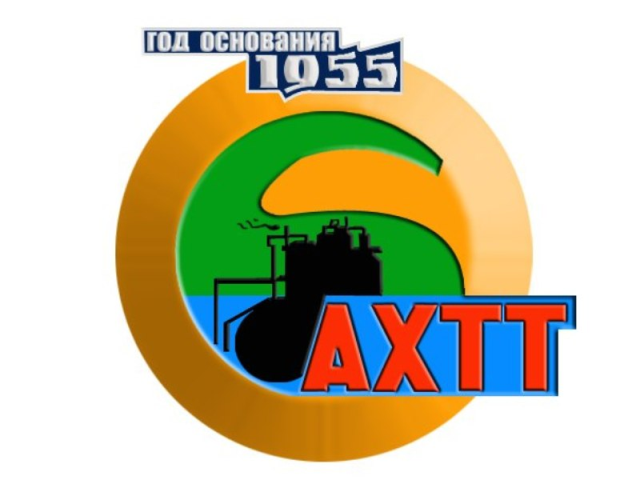 Алексин, 2021ОглавлениеВведение……………………….………………………………………………….31. Общая характеристика учреждения………………………………..…………42. Условия осуществления образовательного процесса…..………………..…113. Особенности образовательного процесса………..……………...…..………284. Результаты деятельности, качество образования…………...………..……..465.Финансово-экономическая деятельность………….….…………..….…........596. Социальное партнерство…………………………….………………………..597.Решения, принятые по итогам общественного обсуждения……………..…...618. Заключение. Перспективы развития учреждения………….……….………61ВВЕДЕНИЕНастоящий Публичный доклад является составной частью миссии ГПОУ ТО «Алексинский химико-технологический техникум» по обеспечению информационной открытости и прозрачности его деятельности, инструментом участия представителей широкой общественности в повышении качества предоставляемых образовательных услуг.Разделы Публичного доклада содержат аналитические и статистические материалы о различных сторонах деятельности техникума за прошедший 2020/2021 учебный год: общая характеристика, перечень образовательных программ и условия их реализации, кадровый потенциал и материально-техническая база обучения, воспитательная работа и социальная поддержка студентов, существующие проблемы и достигнутые успехи, перспективные направления развития на следующий год.Отчет представляется общественности на сайте техникума http://ahtt.com.ru/.ОБЩАЯ ХАРАКТЕРИСТИКА УЧРЕЖДЕНИЯТехникум расположен в микрорайоне «Высокое» города Алексина. В непосредственной близости от учебного заведения расположены производственные площади ФКП «Алексинский химический комбинат», Алексинская бумажно-картонная фабрика, АО «Алексинская электросетевая компания», 4-й Отряд ФПС Пожарной части № 17 ГУ МЧС России по ТО.Контингент обучающихся в техникуме в 2020-2021 учебном году составил 416 студентов, в том числе обучающихся на бюджетной основе – 370 человек и по договорам об оказании платных образовательных услуг -  46 человек. Численность выпускников 2020 - 2021 учебного года составила 112 человек.Образовательная деятельность техникума осуществляется на основании лицензии на право ведения образовательной деятельности и государственной аккредитации учебного заведения.В соответствии с действующей лицензией, право на осуществление образовательной деятельности предоставлено техникуму по 6 основным профессиональным образовательным программам среднего профессионального образования базового уровня (таблица 1).Таблица 1 – Образовательная деятельность техникумаВ соответствии с Программой развития ГПОУ ТО «Алексинский химико-технологический техникум» приоритетом техникума является подготовка квалифицированного специалиста к самостоятельному выполнению видов профессиональной деятельности, конкурентоспособного на региональном рынке труда, готового к постоянному профессиональному росту, социальной и профессиональной мобильности, со сформированными гражданскими качествами личности в соответствии с запросами и потребностями региональной экономики и социокультурной политики.В 2020/2021 учебном году решались следующие задачи:Формирование кадрового потенциала техникума для проведения обучения и оценки соответствующей квалификации по стандартам Worldskills. Продолжить участие студентов в движении Worldskills.Реализация механизма содействия трудоустройству выпускников по полученной специальности, обеспечивающего приоритетное трудоустройство в первый год после окончания техникума.Изучение рынка труда через анкетирование и интервьюирование работодателей по итогам прохождения производственной практики.Анализ трудоустройства выпускников. Сопровождение их профессиональной карьеры.Участие представителей работодателей в организации практико-ориентированного обучения, в аттестации обучающихся техникума.Усилить работу по сохранению контингента и адаптации студентов.Формирование информационной культуры в условиях становления цифровой экономики, приобретений умений и навыков обработки больших массивов информации, а так же компетенций связанных с моделированием задач и ситуаций.Развитие студенческого самоуправления и волонтерской деятельности.Повышение квалификации педагогических кадров. Совершенствование содержания и технологии обучения.Сотрудничество со службами занятости по переподготовке незанятого населения.Модернизация материально-технической базы.Внедрение в образовательный процесс методик, направленных на развитие профессиональных компетенций.Развитие социального партнерства.Развитие системы внутреннего мониторинга качества образованияРасширение направлений работы дополнительного образования и сферы оказания платных услуг.Совершенствование организации творческой работы обучающихся. Организация участия обучающихся техникума в конкурсах профессионального мастерства, олимпиадах по предметам, городских смотрах-конкурсах.Проведение мероприятий по обеспечению комплексной безопасности и противопожарных мероприятий.Структурная схема управлениягосударственного профессионального образовательного учреждения Тульской области «Алексинский химико-технологический техникум»       Органы общественного управления и самоуправленияВ структуре техникума созданы Центры проведения демонстрационного экзамена по компетенциям: «Лабораторный химический анализ» и «Изготовление прототипов».Органы государственно-общественного управления и самоуправленияНаличие системы менеджмента качества В основе системы менеджмента качества лежит независимая оценка качества профессионального образования, прежде всего, со стороны работодателей на соответствие компетенций выпускника требованиям стандартов, запросам потребителей кадров и рынка труда, оценка профессиональной и социальной адаптивности и успешности выпускника на рынке труда. Таким образом, на всех этапах теоретического и практического обучения работодатели оценивают профессиональные компетенции выпускников и показатели развития личностного потенциала студентов. Качество подготовки выпускников оценивается по отдельным компетенциям. Основными инструментами управления качества в техникуме являются: - экспертная оценка сформированности компетенций выпускников в ходе аттестации студентов с участием внешних экспертов. - мониторинг удовлетворенности рынка труда квалификацией выпускников через диагностику, тестирование, анкетирование, опросы, интервью и т.д. - анализ и самоанализ участников образовательного процесса. - государственная и профессионально-общественная аккредитация. С целью формирования единой системы менеджмента качества в рамках образовательного процесса создан общественный совет по вопросам независимой оценки качества работы, осуществляющий мониторинг состояния и оценки качества образования. Все программы успешно прошли профессионально-общественную аккредитацию. Приём на обучение. Приём граждан на обучение в ГПОУ ТО «АХТТ» осуществляется на общедоступной основе. Вступительные испытания не проводятся. При превышении количества заявлений абитуриентов числа контрольных цифр приема, проводится рейтинг аттестатов об общем образовании. Прием студентов на обучение за счет средств регионального бюджета осуществлялся в соответствии с утвержденными контрольными цифрами приема. Прием студентов на обучение за счет средств юридических и физических лиц с полной оплатой ими стоимости обучения осуществлялся сверх контрольных цифр приема на основе заключаемых договоров. Наполняемость групп – 25 человек. Контрольная цифра приема граждан на обучение по программам подготовки специалистов среднего звена на 2020/2021 учебный год составила 100 человек.Таблица 2. – Прием в ГПОУ ТО «АХТТ» на 2020-2021 учебный годПриведенные данные свидетельствуют о том, что контрольные нормативы по всем показателям техникумом стабильно выполняются. Кроме того, осуществлялся прием на платной основе по реализуемым специальностям и профессиям. УСЛОВИЯ ОСУЩЕСТВЛЕНИЯ ОБРАЗОВАТЕЛЬНОГО ПРОЦЕССАРежим работы техникума Начало учебного года - 1 сентября, окончание – в соответствии с учебными планами специальностей. Образовательный процесс организован в рамках пятидневной рабочей недели. Недельная нагрузка студентов обязательными учебными занятиями не превышает 36 учебных часов. Продолжительность учебной пары составляет 90 мин с 10-минутными перерывами между парами и 40-минутным перерывом, установленным с 11:40 до 12:20.Все подразделения и службы работают также в рамках пятидневной рабочей недели. Начало работы – 8.00, окончание работы – 17.00. Выходные дни – суббота, воскресенье.Образовательный процесс в техникуме строится на педагогически обоснованном выборе форм, средств и методов обучения, определяемых Педагогическим советом на основе единых педагогических требований коллектива с учетом возрастных и индивидуальных особенностей обучающихся. Обучение осуществляется в учебных группах по специальностям.На теоретических и лабораторно-практических занятиях по отдельным дисциплинам, в том числе, по физическому воспитанию, учебные группы делятся на две подгруппы.Время работы на производственной практике не превышает продолжительность рабочего времени, установленного законодательством Российской Федерации о труде для соответствующих категорий работников.В течение недели проводятся факультативы, занятия в кружках и секциях, консультации, индивидуальные занятия с обучающимися.Учебно-материальная база Материально-техническая база техникума отвечает современным стандартам организации образовательной деятельности учреждений СПО, санитарно-гигиеническим и противопожарным нормам и обеспечивает проведение, предусмотренных учебными планами специальностей, дисциплинарной, междисциплинарной и модульной подготовки, всех видов практических занятий и учебной практики. Организация образовательного процесса по специальностям, реализуемым в техникуме, проводится в 27 специализированных учебных кабинетах и лабораториях.Лаборатории и кабинеты оснащены мультимедийными проекторами, пакетами прикладных программ, функционируют интерактивные доски, интерактивные панели SMART. Используется периферийная техника: принтеры, сканеры, копировальные аппараты. В 2020-2021 учебном году аккредитована площадка для проведения Демонстрационного экзамена по стандартам Worldskills - компетенция «Изготовление прототипов», продлен аттестат о присвоении статуса центра проведения демонстрационного экзамена по компетенции «Лабораторный химический анализ». В учебно-воспитательном процессе используются: 92 единицы компьютерной техники, 3 интерактивные панели, 9 мультимедийных проекторов, 8 интерактивных досок. Компьютеры, имеющие выход в сеть Интернет – 30 ед. Библиотека техникума обеспечивает студентов бесплатной основной учебно- методической литературой, методическими пособиями, научными и периодическими изданиями по всем дисциплинам образовательных программ. Библиотечный фонд формируется в соответствии с профилем техникума, с учетом учебных планов, информационными потребностями читателей и составляет 24954 экземпляров книг, из них учебной литературы 20734 экземпляров. В состав фонда также входят энциклопедии, справочники, словари по различным отраслям знаний, подписные издания, кодексы, художественная и научно-популярная литература, периодические издания. Фонд библиотеки ежегодно обновляется. В 2020 году учебной литературы было приобретено на сумму 540867 рублей, а в 2021 году приобретено на сумму 657401 рублей. В библиотеке студенты пользовались ЭБС  Znanium.com.За учебный год посещаемость составила 3015 человек, количество зарегистрированных читателей 408 человек, было выдано 2960 экземпляров литературы.В библиотеке техникума было оформлено 17 тематических выставок, 13 информационных стендов и бюллетеней. Читальный зал оборудован компьютерами для обучающихся с доступом к сети Интернет.В целом, состояние единого библиотечного фонда соответствует требованиям учебных планов, что позволяет выполнять его основную функцию – информационно-методическое обеспечение учебно-воспитательного процесса в образовательной организации.Прохождение производственной практики является важным элементом учебного процесса по подготовке специалиста и проводится в соответствии с требованиями ФГОС СПО, учебными планами. Практико-ориентированные технологии обучения, в том числе на основе дуального образования, стали преобладающими. С целью качественного освоения обучающимися основных профессиональных образовательных программ ГПОУ ТО «Алексинский химико-технологический техникум» заключен договор о сотрудничестве по реализации дуальной системы обучения с Федеральным казенным предприятием «Алексинский химический комбинат» (далее ФКП АХК). В рамках дуального обучения ФКП АХК берет на себя ответственность за проведение учебных и производственных практик студентов.При прохождении практики на базовом предприятии социального партнера ФКП «Алексинский химический комбинат» студенты получают дополнительные рабочие профессии с получением удостоверений:Лаборант Аппаратчик-оператор производстваАппаратчик комплексной установкиУсреднительКонтролер производстваСлесарь контрольно-измерительных приборов и автоматикиАппаратчик комплексной установки.Также важную роль в производственном обучении играют учебно-производственные мастерские и базовая кафедра «Химическая технология высокомолекулярных соединений» на базе Предприятия, созданная совместно с ФГБОУ КНИТУ и ФКП АХК.  Целью создания базовой кафедры является адресная подготовка квалифицированных кадров из числа студентов Университета и техникума в интересах Предприятия, усиление практической направленности учебного процесса, приобретение студентами навыков профессиональной работы в форме практико-ориентированного обучения.Студенты первого курса приняли участие в олимпиаде «Золотой набор для оборонки» по трем дисциплинам: математика, химия, физика.В техникуме постоянно проводится работа по совершенствованию и обновлению имеющейся учебно-материальной базы.Кадровый потенциалЗа 2020-2021 учебный год прошли аттестацию 4 преподавателя на высшую категорию и 1 преподаватель на первую категорию. Процедуру аттестации на соответствие занимаемой должности прошли - 8 преподавателей. Подтвердили первую квалификационную категорию в период аттестации – 4 преподавателя. 	Обучение по программе  "Педагогическая деятельность в дополнительном образовании детей и взрослых" (288 ч.) – прошли - 5  человек, по программе профессиональной переподготовки «Педагог профессионального образования и обучения» - 3 человека.В 2020-2021 учебном году преподаватели повысили свою квалификацию в ГОУ ДПО ТО «ИПК и ППРО ТО» – 23 человека.Повышение квалификации по общеобразовательным предметам (математика, химия, русский язык, история, обществознание) прошли – 5 преподавателей. В ФГБОУ ВО «Московский государственный психолого-педагогический университет", г. Москва повысили свою квалификацию  7 человек.Педагогический коллектив в университете «Иннополис» прошел курсы повышения квалификации по новым программам в части внедрения цифровых технологий в профильные дисциплины. Учебный процесс в техникуме осуществляют квалифицированные педагогические кадры, обеспечивающие подготовку специалистов в соответствии с требованиями ФГОС СПО. Анализ кадрового потенциала позволяет сделать вывод о том, что состав педагогических работников соответствует аккредитационным требованиям (таблица 3).Таблица 3 – Кадровый потенциалПсихолого-педагогическое сопровождение участников учебно-воспитательного процесса, обеспечение комфортных условий, необходимых для полноценного психического и нравственного развития обучающихся, а также формирования их личности, осуществлялось педагогом-психологом, социальным педагогом под руководством заместителя директора по воспитательной работе в соответствии планом работы на 2020/2021 учебный год. Основной задачей психолого-педагогического сопровождения обучающихся на весь период обучения являлось своевременное выявление «группы риска», обнаружение проблемных сфер личности подростков и коррекция их поведения, оказание помощи родителям и преподавателям во взаимоотношениях с подростками, устранение агрессивного и неадекватного поведения, вспыльчивости и конфликтности у отдельных студентов, выяснение причин не посещаемости учебных занятий и низкой успеваемости.Для решения профессиональных задач и достижения основных целей психолого-педагогической деятельности велась работа по основным направлениям: консультативное, диагностическое, коррекционно-развивающее, просветительское, методическое.Основными мероприятиями психолого-педагогического сопровождения обучающихся в 2020/2021 учебном году стали: индивидуальные собеседования со студентами социальным педагогом и педагогом-психологом (около 150 собеседований);анкетирования и обследования студенческой среды (10 диагностик); групповые беседы, занятия, психологические уроки, тренинги; беседы со специалистами медицинских учреждений по вопросам профилактики употребления спиртных напитков, наркомании, табакокурения и других вредных привычек.В течение года диагностическая деятельность была представлена как отдельный вид работы (с целью анализа развития познавательных способностей, анализа проблем личностного развития, дальнейшего формирования групп для коррекционно-развивающей деятельности), а также как составляющая индивидуальных консультаций. В период с апреля по май проведен мониторинг выявления стрессовых и депрессивных состояний, суицидальной предрасположенности обучающихся.Традиционно проводилась диагностика простых и сложных психических процессов: интеллекта, креативности, эмоционально-волевой сферы, коммуникативных способностей, межличностных отношений, эмоционального благополучия, профессиональных задатков.Общие групповые исследования были проведены на 1-ых курсах. Целевые исследования по выявлению проблем в адаптации обучающихся к новым жизненным условиям на первоначальном этапе обучения. По результатам исследования составлена справочная документация в помощь преподавателю. С каждым из преподавателей проведено обсуждение полученных результатов. Определены уровни готовности первокурсников к обучению, выявлены обучающиеся с угрозой риска дезадаптации. Проводились беседы с родителями, интересующимися результатами психологической диагностики. Проведенная диагностика дала возможность определить особенности индивидуального развития обучающихся и послужила практическим материалом для повышения эффективности педагогического процесса. Таким образом, в целом можно считать, что проведенная за истекший период работа была достаточно эффективной и позволяла решать многие необходимые задачи консультативной и диагностической деятельности. Однако большинство консультаций с родителями носили разовый характер, что может быть связано либо с недостаточной мотивированностью и заинтересованностью родителей на дальнейшую работу, либо с недостаточно грамотно проведенной консультативной работой. Планируется уделять больше внимания мотивированию родителей и педагогов на более глубокую психолого-педагогическую работу. Особое внимание следует обратить на консультативную работу с обучающимися, относящимися к категории детей-сирот и из числа таковых, так как данный вид деятельности является определяющим фактором в системе совокупностей работы с этой категорией детей.Организация питания и медицинского обслуживанияПитание обучающихся в соответствии с договором на оказание услуг по организации питания обучающихся и сотрудников, осуществляется на базе ЗАО «Алексинский комбинат питания».Медицинское обслуживание в соответствии с договором о совместной деятельности по организации медицинского обслуживания обучающихся между государственным образовательным учреждением и государственным учреждением здравоохранения, осуществляется государственным учреждением здравоохранения «Алексинская районная больница №1 имени профессора В.Ф. Снегирева».Условия для занятий физкультурой и спортомВ техникуме созданы условия для занятий физической культурой и спортом, имеется спортивный зал, спортивная площадка и необходимый инвентарь. Физкультурно-оздоровительные мероприятия обеспечивают сохранение и укрепление здоровья обучающихся и включают уроки физической культуры в спортивном зале, на спортивной площадке, а также внеурочные занятия в спортивной секции. Общее число студентов, занимающихся в спортивных секциях техникума и учреждений дополнительного образования составило на конец учебного года 78 %, что на 6 % больше, чем в 2019/2020 учебном году. Большое внимание в техникуме уделяется сдаче норм ГТО. В 2020/2021 учебном году студенты участвовали в зимнем и летнем фестивале Всероссийский физкультурно-спортивный комплекс «Готов к труду и обороне». Студенты регулярно участвуют в спортивных мероприятиях разного уровня: городские, районные, областные соревнования. В техникуме проводятся соревнования по стритболу, баскетболу и  футболу.Сравнительный анализ показателей уровня физической подготовленности указывает на положительную динамику развития обучающихся.Условия обучения студентов с ограниченными возможностями здоровья и инвалидов Техникум проводит прием обучающихся инвалидов, не имеющих противопоказания к обучению по имеющимся специальностям и проводит работу по созданию необходимых условий для организации учебно-воспитательного процесса данной категории обучающихся. Система обучения студентов-инвалидов осуществляется в общих группах.Психолого-педагогическое сопровождение инклюзивного образования инвалидов и лиц с ОВЗ при обучении в техникуме предполагает: контроль за графиком учебного процесса и выполнением аттестационных мероприятий, обеспечение учебно-методическими материалами в доступных формах, организацию индивидуальных консультаций для студентов-инвалидов, индивидуальные учебные планы и индивидуальные графики обучения.Социальное сопровождение инклюзивного образования обучающихся включает в себя: консультирование; вовлечение в студенческое самоуправление; привлечение обучающихся к различным видам социальной деятельности, интеллектуальным, творческим конкурсам, кружкам.В техникуме реализуются индивидуальные образовательные маршруты по дисциплине «Физическая культура» для обучающихся - инвалидов.Присутствует доступная среда, достаточная для обеспечения возможности беспрепятственного доступа в учебное здание студентов и сотрудников с инвалидностью. Имеется отдельный вход, оборудованный пандусом с поручнями, информационным светодиодным экраном для отображения визуальной информации. На первом этаже находится санитарно-гигиеническая комната, специально оборудованная для маломобильных групп населения, оснащенная специализированным санитарно-техническим оборудованием; учебные кабинеты имеют широкие дверные проемы.В программу развития техникума внесены дополнения по повышению показателей доступности для инвалидов и качества предоставляемых услуг. На сайте техникума страница «Доступная среда» наполнена информацией.Сотрудники прошли повышение квалификации по дополнительной профессиональной программе «Организация обучения преподавателей по вопросам обучения лиц с ограниченными возможностями здоровья» на базе ФГБОУ ВО «Тульский государственный университет».ОСОБЕННОСТИ ОБРАЗОВАТЕЛЬНОГО ПРОЦЕССАУровень и направленность реализуемых профессиональных образовательных программ (таблица № 4).Таблица 4 – Реализуемые профессиональные образовательные программыТехникум реализует дополнительные платные образовательные услуги (таблица 5).Таблица 5 – Платные образовательные услугиИспользование современных образовательных технологийВ 2020-2021 учебном году в образовательном процессе использовались современные дистанционные образовательные технологии и электронное обучение на таких сервисы и платформах, как Скайп, YouTube,  Proficonf, WhatsApp, Kahoot и др. В образовательном процессе также широко использовалось онлайн-тестирование.Методическая работа в 2020-2021 учебном году была направлена на выполнение поставленных задач и их реализацию через работу педагогического коллектива техникума над методической темой: «Повышение качества подготовки специалистов на основе совершенствования учебно-методического обеспечения ФГОС СПО».Методический совет в отчетном году провел 12 заседаний, на которых рассматривались вопросы по повышению уровня учебно-воспитательной работы и качества знаний студентов, а также по обмену опытом преподавателей, внедрение передового педагогического опыта и достижений педагогической науки, систематизации внедрения и использования современных информационных и телекоммуникационных технологий при обучении. Для преподавателей в 2020-2021 учебном году были проведены индивидуальные консультации по следующим вопросам:изучение документов (Федеральные законы и Постановления в области образования);методические рекомендации по аттестации педагогов;портфолио как инструмент аттестации педагогических работников;анализ собственной педагогической деятельности;заполнение заявлений для прохождения аттестации и подготовка пакета документов.Организована и проведена региональная практическая конференция студентов, педагогических работников среднего профессионального образования и представителей промышленных предприятий Тульской области «Современное техническое образование: формула профессионального успеха.Преподавателями техникума проведено 15 открытых учебных занятий, 4 недели профессионального мастерства. 18 преподавателей приняли участие во всероссийских, региональных конкурсах и олимпиадах. Результаты участия педагогических работников в мероприятиях освещены на сайте техникума и в социальных сетях.Педагоги широко применяют как традиционные формы и методы проведения занятий, так и внедряют в учебный процесс современные технологии обучения, которые обеспечивают формирование у студентов системного мышления, готовности к самостоятельному освоению новых знаний, применению профессиональных умений и навыков.Преподаватели показали умения использовать активные и интерактивные формы проведения занятий, что является одним из условий эффективного введения актуализированных стандартов профессионального образования, предполагающих повышение профессионально-практической направленности образовательного процесса. Поэтому все более распространенными становятся профессионально-ориентированное и деятельностное обучение, деловые и ролевые игры, исследовательский, проблемные методы и др.Развитие профессиональной компетентности преподавателей, формирование устойчивых навыков системной рефлексии педагогического процесса и его результатов, формирование структурной целостности педагогической деятельности, в совокупности обеспечивает выполнение требований по достижению современного качества образования и достигается, в том числе, через повышение квалификации педагогических работников.5 человек были экспертами на региональном чемпионате WorldSkills, 12 человек имеют свидетельство на право оценивания демонстрационного экзамена, 3 из которых имеют свидетельство главного эксперта.В течение года велась работа по использованию преподавателями современных педагогических технологий, методов ведения личностно ориентированного урока.Анализ методической работы за 2020-2021 учебный год показал, что совершенствующаяся система методической работы в техникуме является фундаментом качественного обновления и развития образовательного процесса и роста профессионализма преподавателей. Работа по Целевой программе наставничестваВ техникуме имеется опыт вовлечения в наставничество предприятий-партнеров, работает «Школа молодого педагога», «Школа педагогического мастерства» развиваются разные формы добровольчества и волонтерства. ГПОУ ТО «АХТТ» имеет устойчивые связи и договора о сотрудничестве с крупными предприятиями города.Создание Целевой модели программы наставничества ГПОУ ТО «АХТТ» позволило решить задачи: адаптация молодых преподавателей на рабочем месте; учёт потребности молодых педагогов; предупреждение оттока кадров; раскрытие личностного, творческого, профессионального потенциала обучающихся и молодых педагогов; формирование и реализация индивидуальной образовательной траектории; создание психологически комфортной среды.Наставничество осуществлялось по следующим формам: «обучающийся – обучающийся»«преподаватель – обучающийся»«преподаватель – преподаватель»«работодатель – обучающийся.Техническое творчество является эффективным средством повышения качества профессиональной подготовки обучающихся, так как активизирует формирование у обучающихся профессиональных знаний, умений, навыков. В 2020-2021 учебном году, обучающийся 4 курса занял 2 место в региональном конкурсе АРТ объектов «Символ 80 - летия ПТО в Тульской области.Во Всероссийской он-лайн олимпиаде по финансовой грамотности приняли участие 12 студентов, из которых – 6 человек заняли 2 и 3 места, остальные участники были награждены сертификатами. Второй год обучающиеся техникума участвуют в Целевой олимпиаде «Золотой набор для оборонки» Поволжской межрегиональной олимпиады «Будущее большой химии» по дисциплинам: химия, математика, физика КНИТУ  в г. Казань и показывают хорошие результаты. В конкурсе на лучшую научную работу по охране труда и безопасности жизнедеятельности в номинациях: «Промышленная безопасность» и «Экология и безопасность» участвовали студентки 2 курса, специальность «Технология производства и переработки пластических масс и эластомеров» по итогам которого стали победителями.В 2020-2021  учебном году проведены демонстрационные экзамены по стандартам WorldSkills по компетенции «Изготовление прототипов», «Лабораторный химический анализ». Обучающиеся получили Skills-паспорта, в которых указаны их профессиональные успехи. Рекомендации по улучшению качества образовательного процесса:Необходимо привести в соответствие с новыми требованиями к программам все учебно- методические комплексы дисциплин и профессиональных модулей.Приобрести необходимое оборудование для аккредитации ЦПДЭ. Преподавателям более активно участвовать в региональных, Всероссийских конкурсах профессионального мастерства.В техникуме в учебном году использовались дистанционные технологии и электронное обучение. В учебно-воспитательном процессе широко используются ресурсы глобальной сети Интернет. Обучающие программы, чтение лекций с использованием ИКТ, онлайн-тестирование, мультимедиа-системы позволяют сделать усвоение дидактического материала максимально удобным и наглядным, что стимулирует интерес к обучению и позволяет устранить пробелы в знаниях. Широко использовались такие современные образовательные технологии как проектные, модульно-компетентностные, практико- и личностно-ориентированные и многие другие. С 2017 года на базе техникума, проводятся занятия с учащимися школ по дополнительным общеразвивающим программам. В 2020-2021 учебном году, учащиеся 6-9 классов занимались в студиях: «NEW-композит»,  «Future-химия», «Роботопрограммирование», «START UP Бизнеса», «Промышленная автоматика». Численность обучающихся составила 100 человек.В рамках проекта «Билет в Будущее» наставники из числа преподавателей техникума провели профессиональные пробы для учащихся 6-11 классов средних общеобразовательных школ № 2, № 11, № 5 и гимназии № 18 города Алексина по следующим компетенциям: «Изготовление прототипов», «Аддитивное производство», «Инженерный дизайн CAD», «Предпринимательство», «Технология композитов», «Лабораторный химический анализ».Основные направления воспитательной работыВоспитательный процесс в ГПОУ ТО «Алексинский химико-технологический техникум» (далее - Техникум) по направлению подготовки специалистов среднего звена направлен на развитие личности, создание условий для самоопределения и социализации обучающихся на основе социокультурных, духовно-нравственных ценностей и принятых в российском обществе правил и норм поведения в интересах человека, семьи, общества и государства, формирование у обучающихся чувства патриотизма, гражданственности, уважения к памяти защитников  Отечества и подвигам Героев Отечества, закону и правопорядку, человеку труда и старшему поколению, взаимного уважения, бережного отношения к культурному наследию и традициям многонационального народа Российской Федерации, природе и окружающей среде.Воспитательная работа является важнейшим компонентом образовательной деятельности техникума и осуществляется непрерывно как в процессе учебной работы, так и во внеурочное время. Основными целями воспитательной работы являются:Создание единого образовательного и воспитательного пространства, обеспечивающего становление российской гражданской идентичности, укрепление нравственных основ общественной жизни, успешную социализацию обучающихся, их самоопределение в мире ценностей и традиций многонационального народа Российской Федерации. Воспитание компетентного, социально и профессионально мобильного специалиста с развитой профессиональной мотивацией.Сохранение здоровья  обучающихся за счет совершенствования физкультурно-спортивной работы и применение здоровьесберегающих технологий, направленных на физическое развитие выпускников.Развитие студенческого самоуправления как важного фактора формирования инициативной творческой личности, готовой к активным социальным действиям, стремящейся к постоянному самосовершенствованию.Достижение воспитательных целей предполагает решение целого комплекса воспитательных задач:Обеспечить снижение числа правонарушений среди обучающихся и повышение эффективности профилактики; развитие межведомственного взаимодействия. Обеспечить поддержку семейного воспитания на основе содействия ответственному отношению родителей к воспитанию детей, повышению социальной, коммуникативной и педагогической компетентности родителей (законных представителей). Содействовать обновлению содержания и форм деятельности студенческого самоуправления, развитию волонтерской деятельности. Создавать условия для активной деятельности обучающихся во внеучебном процессе, организации их досуга.Создавать условия для адаптации, самосовершенствования и самореализации обучающихся.Формировать потребности и навыки здорового образа жизни; проведение профилактических мероприятий, направленных на предотвращение асоциального поведения.Организовывать участие обучающихся в областных и городских мероприятиях, конкурсах, программах.Практическая реализация цели и задач воспитания осуществляется в рамках следующих направлений воспитательной работы:становление личности в духе патриотизма и гражданственности;социализация и духовно-нравственное развитие личности;бережное отношение к природе, культурно-историческому  наследию и народным традициям;воспитание у обучающихся уважения к труду и людям труда, трудовым достижениям;формирование сообщества обучающихся, которые готовы безвозмездно делиться своими ресурсами, силами, временем, умениями и профессиональными навыками на благо других людей; формирование стремления к здоровому образу жизни, повышение уровня физического развития и физической подготовки;развитие социального партнерства в воспитательной деятельности образовательной организации;формирование личности обучающегося, способной к принятию ответственных решений, умеющей работать в команде и организовывать ее;воспитание уважения к законам и формирование правовой культуры.Каждое из них представлено в соответствующем модуле.Реализация конкретных форм и методов воспитательной работы воплощается в календарном плане воспитательной работы.Для более успешного решения воспитательных задач в техникуме в техникуме ведется работа в соответствии с программами:программа воспитательной работы ГПОУ ТО «АХТТ»;рабочие программы воспитания по специальностям;программа профилактики ПАВ «Шаги к здоровому образу жизни»;программа гражданско-патриотического воспитания «Студент. Патриот. Гражданин»;программа социально-педагогической профилактики правонарушений обучающихся «Подросток и закон».В течение года в ГПОУ ТО «АХТТ» традиционно проходят следующие мероприятия:• поздравление ко Дню учителя;• соревновательная программа ко Дню защитника Отечества;• концерт к Международному женскому дню, Дню студента, Дню матери и др.;• «Посвящение в студенты»;• военно-патриотические мероприятия, посвященные Дням воинской славы;• тематические классные часы;• викторины, олимпиады и конкурсы по различной тематике;• торжественная церемония вручения дипломов;• торжественные мероприятия, посвященные Дню Победы, Дню России;• спортивные соревнования между группами, Спартакиада;• встречи с интересными людьми, ветеранами, профессионалами и т.д.Для организации досуга студентов, кроме мероприятий, в техникуме организована работа клуба «Патриот», кружков и спортивной секции, что способствует интеллектуальному, творческому, гражданско-патриотическому и физическому развитию обучающихся.В ходе классных часов проводились медиа-беседы, направленные на формирование отрицания коррупционных проявлений. По обеспечению своевременного выявления и предупреждения противоправного поведения несовершеннолетних, а также по повышению состояния защищённости образовательной организации от угроз криминального характера, техникум принял дополнительные меры: Среди обучающихся техникума распространена информация о телефоне доверия. С целью недопущения эмоционального напряжения и психологического неблагополучия в группах, с помощью тестирования, анкетирования и бесед изучается уровень тревожности и враждебности в отношениях подростков друг с другом, микроклимат в группе, социометрия по выявлению положительных и неформальных лидеров.Особое внимание уделялось информационно-профилактической работе по антитеррористической и межэтнической направленности:− Почтение памяти погибших при трагических событиях в Беслане на классных часах в учебных группах.− 03.09.2020 г. во всех группах проведены классные часы и медиа-беседы «Сильные духом», приуроченные к трагическим событиям, произошедшим в первые дни сентября 2004 года в городе Беслане в школе No1.− В преддверии международного «Дня Мира» в техникуме прошла акция «Голубь Мира».− Осуществлялся мониторинг социальных сетей с целью выявления обучающихся состоящих в разного рода экстремистских группировках.− Проводились практические занятия в рамках месячника ГО ЧС «Защита населения в условиях ЧС». − Просветительская работа по противодействию идеологии терроризма постоянно реализуется через лекции на учебных занятиях по дисциплине «Безопасность жизнедеятельности» и «Основы безопасности жизнедеятельности». Информационно-разъяснительная работа с родителями обучающихся, посвященная безопасности детей в учебное и внеучебное время, а также в каникулярный период, проводилась на родительских собраниях и в онлайн формате. По обеспечению надлежащего межведомственного взаимодействия в вопросах реализации Федерального закона от 24.06.1999 No120-ФЗ «Об основах системы профилактики безнадзорности и правонарушений несовершеннолетних», приняты следующие меры:− Беседа старшего инспектора ГИБДД со студентами 1-2 курсов на тему «Управление мопедами и скутерами. Ответственность за нарушения ПДД».−Классные часы для студентов 1 курса «Автомобиль, дорога, пешеход».− В сентябре и в мае проведены акции "Телефон доверия" под девизом: "Информирование о телефоне доверия - шаг к безопасности подростка!"− В декабре, обучающиеся, приняли участие в Едином уроке прав человека.− В сентябре и в мае проведены встречи студентов и педагогов с инспекторами отдела надзорной деятельности и профилактической работы по Алексинскому и Заокскому районам УНД и ПР ГУ МЧС России по ТО на тему «Пожарная безопасность. Правовая ответственность», «Общие правила по профилактике возгораний и действиям населения при пожаре в жилых и административных зданиях».− Сотрудники ГИМС провели медиа-беседы с обучающимися о поведении на воде в весенний и зимний период времени. В рамках программы адаптации первокурсников была организована работа по выявлению подростков «группы риска». С ними проводились беседы педагога-психолога и социального педагога. В ходе профилактической работы по употреблению ПАВ в период с 01.10.2020 г. по 30.10.2020 г. студенты 1-4 курсов приняли участие в социально-психологическом тестировании, направленном на раннее выявление употребления наркотических веществ. В ноябре - декабре обучающиеся приняли участие в онлайн встрече «Будущее без наркотиков» с сотрудниками центра правовой информации и в онлайн конференции «Вместе против наркотиков», организуемой Тульским областным центром молодежи. Студенты и преподаватели активно участвовали в муниципальном онлайн-конкурсе социальных роликов «Выбор за тобой!», проводимом в рамках реализации муниципальной программы «Повышение общественной безопасности населения в муниципальном образовании город Алексин». Команды ГПОУ ТО «АХТТ» награждены дипломом за 2 место и дипломом за активное участие.В период с 26 мая по 26 июня 2021 г. студенты и преподаватели приняли участие в антинаркотическом месячнике «Вместе против наркотиков!». В целях формирования здорового образа жизни для обучающихся техникума были организованы спортивные соревнования, классные часы на темы «Ты то, что ты ешь», «Движение - залог здоровья», «Как научиться понимать себя и окружающих». Проведены мероприятия, направленные на пропаганду здорового образа жизни:− Всероссийский онлайн Урок здоровья на странице ВК минпросвещения.− В декабре команда обучающихся техникума приняла участие в онлайн спартакиаде ссузов и вузов «Здоровая молодость», которая состояла из трех этапов. Ребята прослушали вебинар о здоровом питании, отвечали на вопросы в Квизе и подготовили плакат призывающий молодежь к спорту и здоровому образу жизни. − Участие в марафоне научно-популярных пабликов Вконтакте «СПЕЦКУРС: почему мы до сих пор не победили ВИЧ, но что успели узнать по дороге». − Студенческим советом и волонтерами техникума в ноябре проведена ежегодная акция «День без табака» (обмен сигарет на конфеты).Обучающиеся 1-4 курсов приняли участие в муниципальном конкурсе и региональном этапе Всероссийского конкурса «Спасём жизнь вместе!» в номинации «Лучший видеоролик антинаркотической направленности и пропаганды здорового образа жизни».Организована и проведена выставка плакатов «Мы за здоровый образ жизни». В рамках Всероссийской акции по борьбе с ВИЧ инфекцией, приуроченной к всемирному дню борьбы со СПИДом, 1 декабря 2020 года были проведены классные часы в группах с использованием материалов Всероссийского открытого урока «День единых действий по информированию детей и молодёжи против ВИЧ/СПИД «Знание - ответственность - здоровье». Обучающиеся приняли участие в интернет опросе в области профилактики ВИЧ-инфекции на веб ресурсе опрос-молодежи-о-вич.рф. В ноябре проведена серия вебинаров, в которых приняли участие педагогические работники техникума и родители обучающихся: вебинар для педагогических работников по теме «Организация работы по профилактике распространения ВИЧ – инфекции и формирование культуры здорового образа жизни у детей и подростков»; вебинар для родителей по теме «Профилактики распространения ВИЧ-инфекции и формирования ответственного и безопасного поведения среди подростков и молодежи»; круглый стол «Научные достижения и общественный прогресс в профилактике и лечении ВИЧ инфекции».Во Всемирный день здоровья студенты и преподаватели техникума присоединились к Всероссийской акции "10000 шагов к жизни".В октябре 2020 г. команда техникума участвовала в осеннем легкоатлетическом кроссе "Золотая осень - 2020" среди общеобразовательных школ и профессиональных образовательных учреждений.Команда техникума приняла активное участие в лично-командном первенстве города Алексин по легкой атлетике среди общеобразовательных городских, сельских школ, профессиональных образовательных учрежденийВ феврале 2021 г. студенты участвовали в первенстве города Алексин по - зимнему полиатлону среди призывной и допризывной молодежиВ ходе гражданско-патриотического воспитания обучающиеся участвовали в мероприятиях:Диктант Победы.Всероссийский урок  «Имя твое неизвестно, подвиг твой бессмертен».Патриотическая акция «День неизвестного солдата».Онлайн тестирование на знание исторических фактов, связанных с Днём неизвестного солдата в группе Всероссийского поискового движения России в ВК.Участие во всероссийской акции «Тест по истории Великой Отечественной войны».Международный исторический квест «За пределами», посвященный 75-летию главного суда над нацистами – Нюрнбергского процесса;Ко Дню Великой Победы.«Аты - баты! Стань солдатом!», военно-спортивная эстафета ко Дню защитника Отечества.Совместное мероприятие с центром правовой информации МБУК АЦБС им. Князя Львова в рамках школы правовой культуры «Вооруженные силы РФ: права военнослужащих - срочников».Межрегиональный Урок Мужества «Стоявшие насмерть», посвященный подвигу 6-ой роты 104–го полка 76-ой Псковской дивизии ВДВ в 2000 году.Онлайн-урок «Урок мужества. Подвиг блокадного Ленинграда». Тульский областной Форум военно-патриотических клубов и временных сводных отрядов государственных профессиональных образовательных организаций Тульской области. По итогам Форума команда ГПОУ ТО «АХТТ» награждена грамотой министерства образования Тульской области  за второе место в номинации смотр строя и песни «Аты-баты шли солдаты» и благодарственным письмом министерства образования Тульской области за активное участие.Обучающиеся 2004 года рождения участвовали в военных сборах в  учебно-методическом центре военно-патриотического воспитания молодежи «Авангард».Эстетическое воспитание обучающихся предполагает формирование чувства прекрасного во всех его проявлениях. Этому способствуют многолетние традиции техникума. В преддверии нового года проведена Акция «Новогодний калейдоскоп» по оформлению учебных кабинетов и рекреаций. Редколлегиями групп подготовлены стенгазеты ко Дню Конституции, к Новому году, ко Дню защитника Отечества, к Международному женскому Дню 8 марта, ко Дню учителя. В рамках культурно-нравственного воспитания обучающиеся участвовали в следующих мероприятиях:Студенты активно приняли участие в программе «Живые уроки. Тульская область» и посетили онлайн Тульский Кремль и Тульский военно-исторический музей.Подготовлено видеопоздравление в онлайн формате «Нашим мамам».В декабре в рамках Новогодних каникул с «Большой переменой» участие во Всероссийской акции «Новогодние окна» в формате онлайн-флешмоба, с целью сохранения и трансляции новогодних традиций, семейных ценностей, развития творческого креатива; участие в акции «Новогоднее чудо для каждого». В январе студенты АХТТ участвовали в мероприятиях, приуроченных ко Дню Российского студенчества. В ноябре студенты и преподаватели приняли активное участие в онлайн акции «Большой этнографический диктант».Литературная гостиная  «Национальность без границ» и др.На начало сентября 2020 года  99 человек из числа студентов 1-4 курсов ГПОУ ТО «АХТТ» изъявили желание заниматься волонтёрской деятельностью, что составило 27% от общего количества обучающихся техникума. По сравнению с 2019 годом (58 чел.) количество волонтеров выросло на 11%.Волонтерским отрядом организованы и проведены следующие мероприятия:Ко Дню пожилого человека  студенты-волонтеры подготовили культурно-развлекательную программу для пожилых людей и инвалидов, пребывающих в КЦСОН № 2. Программа представлена в онлайн-формате.Экологические акции по уборке парков «Сделаем город чище» и благоустройству аллей славы, памятных мест и лесного участка в микрорайоне Бор, участвовало 42 человека.Подготовлено поздравление в онлайн формате ко Дню матери для пребывающих на дневном отделении в КЦСОН №2.Оказывалась адресная помощь пожилым людям в доставке продуктов питания и лекарств, было задействовано 8 волонтеров техникума.Акции «Снежный десант» по уборке территории от снега, в которых приняло участие – 80 человек.Участие в международной акции «Сад памяти». Обучающиеся высадили более 100 молодых саженцев хвойных деревьев в парке Алексин-Бор, тем самым, выразив огромную благодарность за возможность жить в мирное время.  В преддверии Дня Победы провели экологическую акцию «Память поколений», в ходе которой проведена уборка Мемориала Победы и мест боевой славы. Работа в кулцентре ГУЗ «АРБ № 1 им. профессора Снегирева».В целях формирования основ финансовой грамотности в ноябре проведен Единый урок по вовлечению обучающихся в предпринимательскую деятельность. В декабре проведены онлайн уроки по финансовой грамотности "Личный финансовый план. Путь к достижению цели", "Как начать свой бизнес. Мечтай. Планируй. Действуй" и др. Команда студентов приняла активное участие в региональном конкурсе "Бизнес-идеи в сфере молодежного предпринимательства" и вошла в число призеров. В период с 21.10 по 28.10.2020 студенты 3-4 курсов приняли участие во Всероссийском молодежном кубке по менеджменту «Управляй», в ходе которого выявлялись и оценивались базовые управленческие компетенции и навыки. Количество студентов, принявших участие в подготовке и проведении мероприятий за учебный год - 100%. Воспитательная работа в техникуме - сложный, многоплановый процесс взаимодействия всех членов педагогического коллектива, направленный на решение определённых задач. Она требует чёткой организации, системного подхода, сотрудничества педагогов во всех сферах и направлениях воспитательной деятельности.В рамках профессионально-трудового направления в техникуме проводились следующие мероприятия:проведены тематические классные часы «Моя специальность» и экскурсии на предприятия города и области в ходе акции «Неделя без турникетов»;знакомство с инструктажами  по технике безопасности и мерах пожарной безопасности;неделя ПЦК;участие в конкурсах, олимпиадах;10.03.2021 г. организована и проведена региональная практическая конференция студентов, педагогических работников среднего профессионального образования и представителей промышленных предприятий Тульской области «Современное техническое образование: формула профессионального успеха».Студенческое самоуправлениеНа начало учебного года выбран председатель студенческого совета, заместитель председателя студенческого совета. В обновленный состав студенческого совета вошли обучающиеся 1 курса. Председатель студенческого совета принимал участие в заседаниях совета техникума и общего собрания.Работа студенческого совета и организация мероприятий осуществлялась в соответствии с рабочими программами воспитания и календарными планами воспитательной работы.  За 2020-2021 учебный год проведено 8 заседаний студенческого совета, в ходе которых решались вопросы организации досуга студентов, участие в различных комиссиях, посещаемость учебных занятий и др..В связи с эпидемиологической ситуацией часть организованных мероприятий проведена в онлайн формате.Во всех группах работали  студенческие активы.Мероприятия, организованные при непосредственном участии студенческого совета: День учителя, Международный женский день, новогоднее представление, танцевальный флешмоб  в рамках межведомственной профилактической акции «Вместе против наркотиков», флешмоб ко Дню России и др. По итогам учебного года и в рамках празднования Дня молодежи наиболее активные студенты были награждены грамотами главы города Алексин и грамотами комитета по культуре, молодежной политике и спорту администрации г. Алексин.Стипендиальное обеспечение и социальная поддержка студентовСтипендиальное обеспечение студентов техникума осуществляется на основании Положения о стипендиальном обеспечении. Размер академической стипендии составил 614,67 рублей. В период с начала учебного года до прохождения первой промежуточной аттестации государственная академическая стипендия выплачивается всем студентам первого курса. Выплата государственной академической стипендии студентам осуществляется один раз в месяц, а прекращается с момента отчисления студента из техникума. Студентам из числа детей-сирот и детей, оставшихся без попечения родителей, а также обучающимся из малообеспеченных семей, предоставивших соответствующие справки из органов социальной защиты населения, выплачивается социальная стипендия в размере 922,59 руб.На начало учебного года количество обучающихся, находящихся под опекой и лиц из числа детей оставшихся без попечения родителей составило – 27 человек. Обучающиеся вышеуказанной категории ежемесячно получают денежные выплаты, предусмотренные на обеспечение одеждой, обувью, мягким инвентарем и обмундированием. Выплачивается компенсация за питание из расчета средней стоимости суточного набора продуктов на каждого, пособие при выпуске.В июне 2020 г. студенты, относящиеся к категории дети-сироты  и дети, оставшиеся без попечения родителей  прошли диспансеризацию.С семьями, относящимися к группе «многодетные» и «малообеспеченные» была проведена следующая работа:проверка документальной базы, относящей семью к статусу многодетной и малообеспеченной;беседы с классными руководителями на предмет наличия письменных принадлежностей, посещения и выполнения домашнего задания студентами.В течение учебного года проводился ежедневный контроль посещаемости обучающихся, выяснялись причины их отсутствия или опозданий, поддерживалась тесная связь с классными руководителями. В случае беспричинного отсутствия студента классный руководитель и социальный педагог посещали родителей обучающегося.В целях профилактики правонарушений проводились индивидуальные профилактические беседы  с родителями и студентами на темы:«Дети говорят телефону доверия, Да!»;«СПИД - смертельная угроза человечеству»;Тренинг детско-родительского общения «Учимся жить вместе»;«Секреты манипуляции алкоголь»;«Курение, спорные утверждения»;«Толерантность в обществе и вокруг нас»;«Чем опасен экстремизм?»;«Не потерять свой разум, и своё «Я», умей сказать НЕТ! наркотикам»«Права обучающихся»;«Административная и уголовная ответственность»; «Способы урегулирования конфликта»;«Шутки или хулиганство»;«Ответственность за проступки»; «ЗОЖ – что это такое?»;«Культура поведения в общественных местах»;«Правонарушение и юридическая ответственность»;«За что ставят на учет?»;«Права и обязанности несовершеннолетнего»;«Ответственность за ложные сообщения о терроризме»;«Твоя семья»;«Чистота разговорной речи. «Слова – сорняки»;«Правила поведения на улице» и др.В 2020-2021 учебном году проведено 9 заседаний Совета Профилактики, на которых были рассмотрены вопросы оказания помощи и поддержки в социализации студентам, испытывающим в этом трудности,  вопросы по воспитательно-профилактической работе и индивидуально - профилактической работе с обучающимися и их родителями. На заседания приглашались родители обучающихся, которые нарушают дисциплину, пропускают занятия без уважительных причин.Количество студентов, состоящих на различных видах учетаЗа студентом, состоящем на учете, в техникуме закрепляется наставник и ведется профилактическая работа по индивидуальному плану с привлечением специалистов территориальных органов ОДН МО МВД России «Алексинский» и КДН и ЗП.В декабре 2020 года педагоги приняли участие в онлайн встрече «Вводный курс в программу Межведомственного семинара-совещания для специалистов системы профилактики безнадзорности и правонарушений несовершеннолетних».  Разработаны и согласованы межведомственные планы взаимодействия с: ОДН МО МВД России «Алексинский»; Алексинской межрайонной прокуратурой; территориальным отделом опеки по Алексинскому району и р.п. Новогуровскому; сектором по обеспечению работы комиссии по делам несовершеннолетних города Алексина. В течение учебного года организовывались встречи студентов с сотрудниками правоохранительных органов, сотрудниками ГИБДД. На сайте техникума действует страничка «Информационная безопасность», на которой размещены: методическое пособие «Медиаграмотность», правила работы в интернет-среде, правила действия при кибербуллинге, указан всероссийский детский телефон доверия.В октябре, педагогом-психологом, проведены медиабеседы «Как не стать зависимым от интернета», в которых приняло участие 195 человек (обучающиеся 1-2 курсов).  Классными руководителями проведены классные часы по теме «Безопасный интернет».Студенты 1-2 курсов стали участниками Всероссийской контрольной работы по информационной безопасности Единого урока безопасности в сети «Интернет» и международного квеста по цифровой грамотности «Сетевичок».22.10.2020 г. сотрудниками ПАО «Сбербанк» проведена онлайн-беседа «Твой безопасный банк в кармане», на которой студентам рассказали об основных видах мошенничества в сети Интернет и правилах безопасного поведения при использовании банковских карт в интернет-магазинах.С целью формирования культуры информационной безопасности проведены онлайн уроки «Как защититься от кибермошенничества. Правила безопасности в киберпространстве».В соответствии с планом классные руководители в октябре провели внеурочное мероприятие с обучающимися –  медиа-беседу «Социальные сети: добро или зло», целью которой являлось привитие навыков ответственного и безопасного поведения в современной информационно-телекоммуникационной среде.  При участии педагога – психолога проведен психологический тренинг «Живое общение» в ходе которого обучающиеся познакомились с правилами общения в социальных сетях и смогли сравнить форму общения в Интернете и форму общения с человеком, находящимся рядом. Тренинг способствовал развитию коммуникативных навыков у обучающихся и умению взаимодействовать с другими людьми. На классных часах рассматривались такие темы, как: «Игровая, компьютерная и интернет-зависимости»; «Информационный след в Интернете» и др.12.02.21 г. родители обучающихся  подключились к Всероссийскому родительскому собранию на тему «Социальные сети», в рамках которого они  познакомились с популярными среди детей социальными сетями, особенностями их интереса к ним.В период с 09.04 по 24.04.2021 г. обучающиеся и преподаватели приняли участие в цифровом диктанте.В течение учебного года, классными руководителями и студентами волонтерами, осуществляется мониторинг социальных сетей обучающихся на предмет выявления противоправной информации, ссылок.РЕЗУЛЬТАТЫ ДЕЯТЕЛЬНОСТИ, КАЧЕСТВО ОБРАЗОВАНИЯНа повышение образовательного уровня была нацелена ежемесячная аттестация студентов, по итогам которой велась индивидуальная работа со студентами и их родителями, назначались дополнительные консультации по ликвидации пробелов в знаниях. Итоги успеваемости ежемесячно обсуждались на собраниях в учебных группах, что позволяло своевременно принимать соответствующие меры для повышения успеваемости.В течение учебного года обучающиеся техникума принимали участие в олимпиадах по профессиональным дисциплинам, что серьезно влияло на повышение профессионального интереса студентов к получению будущей профессии.В целях улучшения качества курсового и дипломного проектирования осуществлялись следующие мероприятия:оформлялись стенды по дипломному проектированию и методике оформления курсовых работ и выпускных квалификационных работ;проводились защиты курсовых и выпускных квалификационных работ с использование ИКТ;проходили совещания с консультантами базовых предприятий по методике написания выпускной квалификационной работы;велись консультации по вопросам выполнения индивидуальных проектов.В течение учебного года преподаватели систематически проводили консультации по учебным предметам, уделяли внимание дополнительным занятиям со слабо успевающими студентами, организовывали взаимопомощь студентов в каждой учебной группе.Таблица 6 – Успеваемость обучающихсяВ 2020-2021 учебном году  обучающиеся ГПОУ ТО «АХТТ» стали участниками пятого регионального чемпионата молодых профессионалов  WorldSkills Russia по компетенциям: «Лабораторный химический анализ»; «Прототипирование»; «Предпринимательство».  В компетенции «Прототипирование» 2 команды юниоров заняли 2-е места, в компетенции «Лабораторный химический анализ» - 3 место среди юниоров и 3 место среди молодых профессионалов, в компетенции «Предпринимательство» - 4 место.Государственная итоговая аттестация по специальностям 15.02.07, 38.02.01, 40.02.01 и 18.02.07 проводилась в форме защиты выпускной квалификационной работы, по специальности 15.02.09 в форме защиты выпускной квалификационной работы и сдачи демонстрационного экзамена по компетенции «Изготовление прототипов». По специальности 18.02.07 проведен демонстрационный экзамен по стандартам Worldskills: компетенция «Лабораторный химический анализ» в форме промежуточной аттестации. Таблица 7. – Итоги защиты выпускной квалификационной работыОценивая качество подготовки выпускников, работодатели отмечают усердие и добросовестное отношение к порученной работе. Студенты активно пользуются теоретическими знаниями, полученными во время учебы.В текущем 2020-2021 учебном году служба содействия трудоустройству выпускников ГПОУ ТО «АХТТ» (ССТВ ГПОУ ТО «АХТТ») регулярно информировала студентов выпускных групп о вакансиях на предприятиях города Алексин и Алексинского района, состоянии и основных тенденциях рынка труда, уровне требований, предъявляемых современным производством к соискателям рабочих мест.Систематически проходил сбор информации о трудоустройстве выпускников предыдущего учебного года. Аналитический материал по данному вопросу и итоги трудоустройства систематически предоставлялись через Личный кабинет на сайт КЦСТ.Для более успешной адаптации выпускников:– проведены встречи:с представителями ВУЗов (ФГБОУ ВО «Тульский государственный университет», Новомосковский институт (филиала) федерального государственного бюджетного образовательного учреждения высшего образования «Российский химико-технологический университет имени Д.И. Менделеева», ФГБОУ ВО «Казанский национальный исследовательский технологический университет», ФГБОУ ВО «Российский государственный аграрный заочный университет»);с работодателем – ФКП «Алексинский химический комбинат»;– продолжалось тесное сотрудничество с Центром занятости населения в городе Алексин, участие в ярмарках вакансий, устраиваемых Центром;– сотрудничество с организациями - социальными партнерами: заключение договоров о сотрудничестве; встречи с работодателями по вопросам трудоустройства выпускниковТрудоустройство по состоянию на 01.07.2021 г. представлено в таблице:Таблица 8 – Трудоустройство выпускниковРезультаты участия студентов и преподавателей техникума в конкурсах олимпиадах, конференциях приведены в таблице 9.Таблица 9 – Достижения обучающихся и преподавательского состава в олимпиадах и конкурсахФИНАНСОВО-ЭКОНОМИЧЕСКАЯ ДЕЯТЕЛЬНОСТЬГодовой бюджет в 2020 году составил   - 51 934 369,43   Субсидии на выполнение государственного задания – 36 746 618,40 рублей.Субсидии на иные цели – 13 950 417,62Поступления от иной приносящей доход деятельности – 790569,81Остаток средств на начало года составляет – 395 601,6Остаток средств на конец года составляет – 446 763,60.Данные бюджетные средства были потрачены: - оплата труда и начисления на оплату труда   в размере – 23 705 968,26 рублей;- уплата налогов, сборов и иных платежей в размере – 82 086,00 рублей;-оплата работ, услуг в размере – 11 934 675,68 рублей;- прочие расходы в размере – 6 512 427,01;- увеличение стоимости основных средств – 6 705 047,31;          - увеличение стоимости материальных запасов в размере – 1 756 831,76.Средства от предпринимательской и иной приносящей доход деятельности были потрачены на:- оплата труда и начисления на оплату труда в размере 206 212,11 рублей;- оплата прочих расходов в размере 72 424,19 рублей;- оплата расходов на закупку товаров, работ и услуг в размере 511 933,51 рублей.СОЦИАЛЬНОЕ ПАРТНЕРСТВООсновным социальным партнером ГПОУ ТО «Алексинский химико-технологический техникум» является Федеральное казенное предприятие «Алексинский химический комбинат».При активной поддержке ФКП «Алексинский химический комбинат» в техникуме осуществляется подготовка кадров по специальностям 18.02.01 «Технология производства и переработки пластических масс и эластомеров», 15.02.14 «Оснащение средствами автоматизации технологических процессов и производств (по отраслям)», 15.02.09 «Аддитивные технологии» и 38.02.01 «Экономика и бухгалтерский учёт (по отраслям)» в соответствии с федеральными государственными образовательными стандартами по данным специальностям.ФКП «Алексинский химический комбинат» участвует в корректировке учебных планов и программ подготовки специалистов среднего звена.Большое внимание химкомбинат уделяет социальной поддержке обучающихся по специальности 18.02.07:- обучающимся из многодетных и малообеспеченных семей предусмотрены соответствующие выплаты в размере академической стипендии;- успешно обучающийся студент, получает именную стипендию комбината;- все студенты специальности имеют льготный доступ в спортивный комплекс ФКП АХК наравне с его работниками.Акционерное общество «Алексинский опытно-механический завод», в рамках соглашения содействует в организации и проведении ознакомительных, учебных, производственных и преддипломных практик для студентов, вносит предложения по корректировке учебных планов и программ подготовки специалистов.Имеются:- соглашение о сотрудничестве с федеральным казенным предприятием «Алексинский химический комбинат»;- договор о сотрудничестве по реализации дуальной системы обучения с федеральным казенным предприятием «Алексинский химический комбинат»;- соглашение о сотрудничестве с акционерным обществом «Алексинский опытный механический завод»;- договор о сотрудничестве по реализации дуальной системы обучения с акционерным обществом «Алексинский опытный механический завод»;- соглашение о сотрудничестве между федеральным государственным бюджетным образовательным учреждением высшего образования «Казанский национальный исследовательский технологический университет», федеральным казенным предприятием «Алексинский химический комбинат», государственным профессиональным образовательным учреждением Тульской области «Алексинский химико-технологический техникум»;- договор о совместной деятельности по организации и функционированию базовой кафедры «Химическая технология высокомолекулярных соединений» ФГБОУ ВО «КНИТУ»;- соглашение о сетевом взаимодействии с акционерным  обществом «Гланит»;- соглашение о сотрудничестве между Центром занятости населения города Алексина Государственным учреждением Тульской области «Центр занятости населения Тульской области»;- соглашение о сетевом взаимодействии с обществом с ограниченной ответственностью «Калита»;- договора о сетевом взаимодействии в области профессиональной ориентации, предпрофильной и профильной подготовки обучающихся средних общеобразовательных организаций;- договор о сетевой форме взаимодействия между профессиональными образовательными организациями;- договор о сотрудничестве в области подготовки квалифицированных кадров с Новомосковским институтом (филиалом) федерального государственного бюджетного образовательного учреждения высшего образования «Российский химико-технологический университет имени Д.И. Менделеева»- соглашение о сотрудничестве с Тульским институтом агробизнеса – филиалом ФГБОУ ВО РГАЗУ.РЕШЕНИЯ, ПРИНЯТЫЕ ПО ИТОГАМ ОБЩЕСТВЕННОГО ОБСУЖДЕНИЯВ течение учебного года прошли 6 заседаний педагогического совета, 12 заседаний методического совета, 15 заседаний совета техникума, 5 заседаний общего собрания техникума, ежемесячно проводились совещания при директоре, обсуждались актуальные вопросы развития техникума, возникающие проблемы и пути их решения. По итогам заседаний советов и совещаний были разработаны конкретные меры и даны поручения по совершенствованию подготовки кадров. Решения советов представлены в протоколах заседаний советов техникума.ЗАКЛЮЧЕНИЕ. ПЕРСПЕКТИВЫ РАЗВИТИЯ УЧРЕЖДЕНИЯУчебно-воспитательная работа ГПОУ ТО «АХТТ» в 2020-2021 учебном году велась в соответствии с государственным заданием на оказание государственных услуг и планами работы учебного заведения.Педагогический коллектив техникума в течение года совершенствовал свое педагогическое мастерство. Итоги работы в этом направлении показали формирование целостной системы комплексного программно-методического обеспечения учебного процесса, совершенствование качества профессионально – педагогической деятельности преподавателей, что положительно повлияло на результаты образовательной деятельности учебного заведения; внедрение современных педагогических технологий способствовало увеличению доли продуктивных занятий с достаточным уровнем познавательной активности студентов. Использовались современные образовательные технологии дистанционного и электронного обучения.Обучающиеся успешно выступили в  региональном чемпионате «Молодые профессионалы» WorldSkills Russia по трём компетенциям. В центрах проведения демонстрационного экзамена обучающиеся сдали ДЭ по стандартам WSR компетенции «Лабораторный химический анализ» и «Изготовление прототипов». Государственная итоговая аттестация выпускников проведена по специальностям: 15.02.09 «Аддитивные технологии», 18.02.07 «Технология производства и переработки пластических масс и эластомеров», 15.02.07 «Автоматизация технологических процессов и производств (по отраслям)», 38.02.01 «Экономика и бухгалтерский учет (по отраслям)», 40.02.01 «Право и организация социального обеспечения», а её результаты говорят о высоком уровне профессиональной подготовки в учебном заведении.Воспитательный процесс в техникуме осуществлялся в соответствии с планами воспитательной работы и рабочими программами воспитания.Приоритетными направлениями развития техникума в 2021-2022 учебном году становятся: Формирование кадрового потенциала техникума для проведения обучения и оценки соответствующей квалификации по стандартам Worldskills. Продолжить участие студентов в движении Worldskills.Развитие современной инфраструктуры и создание условий, соответствующих современным требованиям, для опережающей подготовки квалифицированных специалистов среднего звена.Обновление содержания основных и дополнительных образовательных программ, в том числе из перечня ТОП-50, с учетом требований чемпионатов Ворлдскиллс.Участие представителей работодателей в организации практико-ориентированного обучения, в аттестации обучающихся техникума.Формирование информационной культуры в условиях становления цифровой экономики, приобретение умений и навыков обработки больших массивов информации, а также компетенций связанных с моделированием задач и ситуаций.Профессиональная ориентация школьников, реализация проекта «Билет в будущее».Развитие инклюзивного образования, обеспечение доступности среднего профессионального образования для инвалидов и лиц с ограниченными возможностями здоровья.Развитие внебюджетной деятельности. Развитие студенческого самоуправления и волонтерской деятельности.Повышение квалификации педагогических кадров. Полное наименованиев соответствии с УставомГосударственное профессиональное образовательное учреждение Тульской области «Алексинский химико-технологический техникум»Сокращенное наименованиеГПОУ ТО «АХТТ»Тип образовательного учрежденияПрофессиональная образовательная организацияВид образовательного учрежденияТехникумОрганизационно-правовая формаГосударственное учреждениеАдрес (юридический)301361, Тульская обл., Алексинский район, г. Алексин, ул. Площадь Победы, д.12Телефон/факс8 (48753) 4-12-76, 4-01-73Сайтhttp://ahtt.com.ru/E-mailspo.ahtaleksin@tularegion.ruГод основания1955УчредительМинистерство образования Тульской областиДействующая лицензия№ 0133/02535, выдана18 июня 2015 года Министерством образования Тульской области, действительна бессрочноСвидетельство об аккредитации№ 0134/01299, выдано 30 июня 2015 года Министерством образования Тульской области, действие продлено  до 21 ноября 2021 годаДиректорАнохина Ольга Николаевна№ п/пКодНаименование профессии, специальности  и направления подготовкиПрисваиваемые квалификации по специальностям и направлениям подготовкиУровень образованияПрофессиональное образование (базовой подготовки)Уровень образованияПрофессиональное образование (базовой подготовки)Уровень образованияПрофессиональное образование (базовой подготовки)Уровень образованияПрофессиональное образование (базовой подготовки)115.02.07Автоматизация технологических процессов и производств (по отраслям)Техник215.02.09Аддитивные технологииТехник-технолог315.02.14Оснащение средствами автоматизации технологических процессов и производств (по отраслям)Техник418.02.07Технология производства и переработки пластических масс и эластомеровТехник-технолог538.02.01Экономика и бухгалтерский учёт (по отраслям)Бухгалтер640.02.01Право и организация социального обеспеченияЮристОрган общественного управленияНормативная базаОбласть полномочий органа общественного управленияСовет ТехникумаУстав техникума, Положение о Совете техникумаВысший представительный орган управления техникума, принимает участие в создании оптимальных условий для организации образовательного процесса в техникумеОбщее собрание ТехникумаУстав техникума, Положение об общем собранииРассматривает и принимает Устав техникума, принимает решение о внесении изменений в Устав, утверждает правила внутреннего распорядка учреждения, обсуждает и принимает коллективный договорПедагогический советУстав техникума, Положение о педагогическом советеАнализ, оценка объема и качества знаний, умений и навыков обучающихся, теоретического и производственного обучения, производственной практики обучающихся, воспитательной и методической работы, разработка образовательных программ и учебных планов, а также их изменений и дополненийРодительский комитетПоложение о родительском комитетеПроводит разъяснительную и консультативную работу среди родителей (законных представителей) обучающихся об их правах и обязанностях, оказывает содействие в проведении общих внеурочных мероприятий, взаимодействует с педагогическим коллективом техникума по вопросам профилактики правонарушений, безнадзорности и беспризорности среди несовершеннолетних студентовСтуденческий советУстав техникума, Положение о студенческом советеРеализация прав обучающихся на участие в управлении образовательным процессом, решения важных вопросов жизнедеятельности студенческой молодежи, развития ее социальной активности, реализации социальных инициативПопечительский советУстав техникума, Положение о попечительском советеПривлечение внебюджетных источников финансирования учреждения, оказание помощи в укреплении материально-технической базы учрежденияМетодический советУстав техникума, Положение о методическом  советеСовершенствование качества обучения и воспитания обучающихся, методической работы, повышения педагогического мастерства преподавателей, методического обеспечения реализации государственных образовательных стандартов, разработки и экспертизы учебно-методической документации и др. вопросов.Код специальностиСпециальностьНа бюджетной основе (на базе общего среднего образования)На бюджетной основе (на базе общего среднего образования)Код специальностиСпециальностьКЦПФактически принято15.02.09Аддитивные технологии252515.02.14Оснащение средствами автоматизации технологических процессов и производств (по отраслям)252518.02.07Технология производства и переработки пластических масс и эластомеров252538.02.01Экономика и бухгалтерский учёт (по отраслям)2525№ п/пФамилия, имя, отчествоДолжностьПовышение квалификацииКвалификационная категорияУчастие в конкурсах (конференциях)1АнохинаОльга НиколаевнаПреподавательГОУ ДПО ТО «ИПК и ППРО ТО»«Проектирование и организация основных профессиональных образовательных программ с учётом российских и международных стандартов подготовки рабочих кадров WorldSkills», 2021г.ВШЭ, РАНХиГС (в онлайн формате)  курс «Эпоха цифрового развития: основы цифровой трансформации на платформе финансового университета при правительстве РФ  stepik» 2021, Университет «Иннополис» - курсы повышения квалификации для преподавателей высшего и средне-профессионального образования по новым программам для ИТ-специальностей и различных предметных областей, в части внедрения цифровых технологий в профильные дисциплины/образовательные программы 2021 г.Высшая квалификацияРегиональный конкурс «Бизнес-идеи в сфере молодежного предпринимательства» среди студентов профессиональных образовательных организаций, 3 место.Региональный конкурс лучших образовательных программ по финансовой грамотности, 2 место.Региональный конкурс презентаций «История профтехобразования в Тульской области», 2 место.Региональный конкурс - смотр «Парад профессий».Научно - практическая конференция студентов и педагогических работников среднего профессионального образования «Профтех сквозь года».Межрегиональная научно – практическая конференция в рамках VI регионального чемпионата  «Молодые профессионалы» (публикация статьи «Дуальная модель подготовки кадров в рамках социального партнерства и наставничества точно под заказ работодателя для предприятий химического и оборонно-промышленного комплекса» в электронном виде).Региональная научно-практическая конференция студентов, педагогических работников среднего профессионального образования и представителей промышленных предприятий Тульской области «Современное техническое образование: формула профессионального успеха».2Анисимова Надежда НиколаевнаПреподавательГОУ ДПО ТО «ИПК и ППРО ТО»«Проектирование и организация основных профессиональных образовательных программ с учётом российских и международных стандартов подготовки рабочих кадров WorldSkills», 2021г.ООО "НПО Меркурий Урал" г. Ижевск «Реализация в соответствии с требованиями ФГОС дисциплины «Математика: алгебра и начала математического анализа, геометрии», 2020г.Университет «Иннополис» - курсы повышения квалификации для преподавателей высшего и средне-профессионального образования по новым программам для ИТ-специальностей и различных предметных областей, в части внедрения цифровых технологий в профильные дисциплины/образовательные программы 2021 г.Первая квалификацияЦелевая олимпиада «Золотой набор для оборонки» Поволжской межрегиональной олимпиады «Будущее большой химии» по дисциплине: математика3Галактионова Жанна ВладимировнаПреподавательФедеральное государственное бюджетное образовательное учреждение высшего образования " Московский государственный психолого-педагогический университет",  г. Москва,"Программа по повышению квалификации наставников по поведению рефлексии профессиональных проб и модели осознанности и целеустремленности у обучающихся 6-11 -х классов", 2020г. ГОУ ДПО ТО «ИПК и ППРО ТО»"Современные педагогические технологии в образовательном процессе колледжа в условиях реализации международных стандартов подготовки рабочих кадров WorldSkills", 2020г.ООО "Межотраслевой Институт Госаттестации", г. Пермь " Реализация в соответствии с требованиями ФГОС дисциплины "Экономика",2020г.Университет «Иннополис» - курсы повышения квалификации для преподавателей высшего и средне-профессионального образования по новым программам для ИТ-специальностей и различных предметных областей, в части внедрения цифровых технологий в профильные дисциплины/образовательные программы 2021 г.Университет Центрального банка – курсы «Финансовая грамотность»Высшая квалификация3 чемпионат  Тульской области «Абилимпикс» руководитель Галактионова Ж.В., участник Бодров Е.С. – 3 место.Региональный конкурс лучших образовательных программ по финансовой грамотности, 2 место.Региональный конкурс эффективных практик в системе дополнительного образования Тульской области, 1 место.Межрегиональная научно – практическая конференция в рамках VI регионального чемпионата  «Молодые профессионалы» (публикация в электронном виде).Обучение в школьной программе развитии предпринимательских талантов SberZ.ВПМ: «Применение игровых и проектных технологий в преподавании экономических дисциплин в СПО» (сертификат спикера).Региональная практическая конференция студентов, педагогических работников среднего профессионального образования и представителей промышленных предприятий Тульской области «Современное техническое образование: формула профессионального успеха».Онлайн региональная олимпиада по финансовой грамотности – 2 место.Региональный конкурс «Бизнес-идеи в сфере молодежного предпринимательства» среди студентов профессиональных образовательных организаций, 3 место.4Гимбатова Анастасия АлександровнаПреподавательГОУ ДПО ТО «ИПК и ППРО ТО»«Проектирование и организация основных профессиональных образовательных программ с учётом российских и международных стандартов подготовки рабочих кадров WorldSkills», 2021г.Обучение на право участия в оценке демонстрационного экзамена по стандартам WorldSkills, 2021г. (Главный эксперт), 2021г.Университет «Иннополис» - курсы повышения квалификации для преподавателей высшего и средне-профессионального образования по новым программам для ИТ-специальностей и различных предметных областей, в части внедрения цифровых технологий в профильные дисциплины/образовательные программы 2021 г.СоответствуетРегиональный конкурс программ профессионального обучения школьников «Первая профессия».Целевая олимпиада «Золотой набор для оборонки» Поволжской межрегиональной олимпиады «Будущее большой химии» по дисциплине: химия.Региональный конкурс презентаций «История профтехобразования в Тульской области».5Скворцова Светлана АлександровнаПреподаватель"Современные педагогические технологии в образовательном процессе колледжа в условиях реализации международных стандартов подготовки рабочих кадров WorldSkills", 2020Обучение на право участия в оценке демонстрационного экзамена по стандартам WorldSkills, 2021г.Обучение на право участия в оценке демонстрационного экзамена по стандартам WorldSkills, 2021г. (Главный эксперт), 2021г. Университет Центрального банка – курсы «Финансовая грамотность»-Региональный конкурс «Бизнес-идеи в сфере молодежного предпринимательства» среди студентов профессиональных образовательных организаций.Региональный чемпионат молодых профессионалов WorldSkills, компетенция «Предпринимательство».Региональная практическая конференция студентов, педагогических работников среднего профессионального образования и представителей промышленных предприятий Тульской области «Современное техническое образование: формула профессионального успеха».Обучение в школьной программе развитии предпринимательских талантов SberZ.ВПМ: «Применение игровых и проектных технологий в преподавании экономических дисциплин в СПО» (сертификат спикера)6Коврижкина Ирина СергеевнаПреподавательООО "Межотраслевой Институт Госаттестации", г. Пермь " Реализация в соответствии с требованиями ФГОС дисциплин "История", "Обществознание", Правоведение" по программам подготовки специалистов среднего звена", 2020г.Высшая квалификацияРегиональный Конкурс «Подвиг героев – бессмертен» - 1 место.«Путешествие к истокам» - 1 место.Туристический маршрут по святыням Алексинского района: Свято-Никольский собор, Свято-Казанский собор и женский монастырь, Успенский собор). (1 место)7КомандинИгнат             ПетровичПреподаватель«Совершенствование профессиональной компетентности учителей биологии и химии в условиях реализации ФГОС», 2020г."Обучение на право участия в оценке демонстрационного экзамена по стандартам WorldSkills, 2020г. Ворлдскиллс Россия по компетенции "Лабораторный химический анализ"Университет «Иннополис» - курсы повышения квалификации для преподавателей высшего и средне-профессионального образования по новым программам для ИТ-специальностей и различных предметных областей, в части внедрения цифровых технологий в профильные дисциплины/образовательные программы, 2021 г.Первая квалификацияРегиональный онлайн-конкурс СтудКвиз ко Дню студента.Региональный чемпионат «Молодые профессионалы» (WorldSkills Russia) Тульской области (юниоры) «Лабораторный химический анализ», 3 место.Участие в учебных сборах по основам военной службы в учебно – методическом центре военно-патриотического воспитания молодежи АВАНГАРД Тульской области.Региональный конкурс программ профессионального обучения школьников «Первая профессия».Целевая олимпиада «Золотой набор для оборонки» Поволжской межрегиональной олимпиады «Будущее большой химии» по дисциплине: химия8Каменская Анастасия СергеевнаПреподавательГОУ ДПО ТО «ИПК и ППРО ТО»«Проектирование и организация основных профессиональных образовательных программ с учётом российских и международных стандартов подготовки рабочих кадров WorldSkills», 2021г. Обучение на право участия в оценке демонстрационного экзамена по стандартам WorldSkills, (Главный эксперт), 2021гУниверситет «Иннополис» - курсы повышения квалификации для преподавателей высшего и средне-профессионального образования по новым программам для ИТ-специальностей и различных предметных областей, в части внедрения цифровых технологий в профильные дисциплины/образовательные программы, 2021 г.СоответствуетРегиональный чемпионат «Молодые профессионалы» (WorldSkills Russia) Тульской области (юниоры) «Изготовление прототипов», 2 место.Региональная практическая конференция студентов, педагогических работников среднего профессионального образования и представителей промышленных предприятий Тульской области «Современное техническое образование: формула профессионального успеха»9Коновалова Ксения АртуровнаПреподавательУниверситет «Иннополис» - курсы повышения квалификации для преподавателей высшего и средне-профессионального образования по новым программам для ИТ-специальностей и различных предметных областей, в части внедрения цифровых технологий в профильные дисциплины/образовательные программы, 2021 г.Нет Региональный этап Всероссийского конкурса «Память сильнее времени»10Крестникова Марина РомановнаПреподаватель«Совершенствование профессиональной компетентности учителей информатики в условиях реализации ФГОС»,2020г.Университет «Иннополис» - курсы повышения квалификации для преподавателей высшего и средне-профессионального образования по новым программам для ИТ-специальностей и различных предметных областей, в части внедрения цифровых технологий в профильные дисциплины/образовательные программы 2021 г.Первая квалификацияЦелевая олимпиада «Золотой набор для оборонки» Поволжской межрегиональной олимпиады «Будущее большой химии» по дисциплине: математика11Крымов Игорь ВячеславовичПреподавательГОУ ДПО ТО «ИПК и ППРО ТО»«Проектирование и организация основных профессиональных образовательных программ с учётом российских и международных стандартов подготовки рабочих кадров WorldSkills», 2021г.Обучение на право участия в оценке демонстрационного экзамена по стандартам WorldSkills, 2021г.  ВШЭ, РАНХиГС (в онлайн формате)  курс «Эпоха цифрового развития: основы цифровой трансформации на платформе финансового университета при правительстве РФ  stepik» 2021, Университет «Иннополис» - курсы повышения квалификации для преподавателей высшего и средне-профессионального образования по новым программам для ИТ-специальностей и различных предметных областей, в части внедрения цифровых технологий в профильные дисциплины/образовательные программы 2021 г.Повышения квалификации преподавателей «Практика и методика реализации образовательных программ среднего профессионального образования с учетом компетенции Ворлдскиллс», 2021 г.СоответствуетОбластной конкурс «профориентационной программы «Билет в будущее «LIFE»! Номинация «Видеоролик «Мой профессиональный лайфхак», 2 место.Онлайн-конкурс социальных роликов «Выбор за тобой», 2 место.Участие в учебных сборах по основам военной службы в учебно – методическом центре военно-патриотического воспитания молодежи АВАНГАРД  Тульской области.Региональный этап Всероссийского конкурса «Мастер года» среди мастеров производственного обучения профессиональных образовательных организаций Тульской области, (Грамота лауреата)12Захарова Олеся ВячеславнаПреподавательГОУ ДПО ТО «ИПК и ППРО ТО»«Проектирование и организация основных профессиональных образовательных программ с учётом российских и международных стандартов подготовки рабочих кадров WorldSkills», 2021г.ВШЭ, РАНХиГС (в онлайн формате)  курс «Эпоха цифрового развития: основы цифровой трансформации на платформе финансового университета при правительстве РФ  stepik» 2021, Университет «Иннополис» - курсы повышения квалификации для преподавателей высшего и средне-профессионального образования по новым программам для ИТ-специальностей и различных предметных областей, в части внедрения цифровых технологий в профильные дисциплины/образовательные программы, 2021 г.СоответствуетРегиональная практическая конференция студентов, педагогических работников среднего профессионального образования и представителей промышленных предприятий Тульской области «Современное техническое образование: формула профессионального успеха»13ЛангаевРуслан АндреевичПреподавательГОУ ДПО ТО «ИПК и ППРО ТО»«Проектирование и организация основных профессиональных образовательных программ с учётом российских и международных стандартов подготовки рабочих кадров WorldSkills», 2021г.Университет «Иннополис» -  курсы повышения квалификации для преподавателей высшего и средне-профессионального образования по новым программам для ИТ-специальностей и различных предметных областей, в части внедрения цифровых технологий в профильные дисциплины/образовательные программы, 2021 г.Первая квалификацияОнлайн-конкурс социальных роликов «Выбор за тобой», 2 место.Региональная практическая конференция студентов, педагогических работников среднего профессионального образования и представителей промышленных предприятий Тульской области «Современное техническое образование: формула профессионального успеха».Целевая олимпиада «Золотой набор для оборонки» Поволжской межрегиональной олимпиады «Будущее большой химии» по дисциплине: физика14Лаптева  Татьяна МихайловнаПреподаватель ГОУ ДПО ТО «ИПК и ППРО ТО»«Проектирование и организация основных профессиональных образовательных программ с учётом российских и международных стандартов подготовки рабочих кадров WorldSkills», 2021г.Университет «Иннополис» - курсы повышения квалификации для преподавателей высшего и средне-профессионального образования по новым программам для ИТ-специальностей и различных предметных областей, в части внедрения цифровых технологий в профильные дисциплины/образовательные программы, 2021 г.Высшая квалификацияУчастие в X Всероссийской научно-практической конференции «Организационно-педагогические факторы информатизации среднего профессионального образования», опубликована статья «Формирование профессиональных компетенций студентов в ходе освоения профессиональных модулей» опубликовано в сборнике материалов конференции, 30 марта – 10 апреля 2021 года. 15НикитинаЕлена АлександровнаПреподавательУниверситет «Иннополис» - курсы повышения квалификации для преподавателей высшего и средне-профессионального образования по новым программам для ИТ-специальностей и различных предметных областей, в части внедрения цифровых технологий в профильные дисциплины/образовательные программы, 2021 г.Первая квалификацияРегиональный конкурс «Лучшая разработка урока с использованием ИКТ» в номинации «Молодой педагог»/Грамота за участие.Участие в областном Форуме военно-патриотических клубах и временных сводных отрядов, номинация «Аты - баты, шли солдаты…», 2 место16Новодворская Людмила АнатольевнаСоциальный педагогВШЭ, РАНХиГС (в онлайн формате)  курс «Эпоха цифрового развития: основы цифровой трансформации на платформе финансового университета при правительстве РФ  stepik» 2021, Университет «Иннополис» -  курсы повышения квалификации для преподавателей высшего и средне-профессионального образования по новым программам для ИТ-специальностей и различных предметных областей, в части внедрения цифровых технологий в профильные дисциплины/образовательные программы, 2021 г.Высшая квалификацияРегиональная практическая конференция студентов, педагогических работников среднего профессионального образования и представителей промышленных предприятий Тульской области «Современное техническое образование: формула профессионального успеха»17ПронинаИнна АлександровнаПреподаватель«Совершенствование профессиональной компетентности учителей биологии и химии в условиях реализации ФГОС», 2020г.Университет «Иннополис» - курсы повышения квалификации для преподавателей высшего и средне-профессионального образования по новым программам для ИТ-специальностей и различных предметных областей, в части внедрения цифровых технологий в профильные дисциплины/образовательные программы, 2021 г.Первая квалификацияОткрытый региональный чемпионат «Молодые профессионалы» Тульской области. Компетенция «Лабораторный химический анализ – Навыки мудрых». IV Тульский открытый чемпионат знаний, инициатив, проектов «Энергия будущих поколений в интересах устойчивого развития региона», 3 место.Целевая олимпиада «Золотой набор для оборонки» Поволжской межрегиональной олимпиады «Будущее большой химии» по дисциплине: химия18Сверчкова Анастасия ВикторовнаПреподавательФГБОУ ВО «Тульский государственный университет» по дополнительной профессиональной программе «Организация обучения преподавателей по вопросам обучения лиц с ограниченными возможностями здоровья», 2020 г.ГОУ ДПО ТО «ИПК и ППРО ТО»«Проектирование и организация основных профессиональных образовательных программ с учётом российских и международных стандартов подготовки рабочих кадров WorldSkills», 2021г.Обучение на право участия в оценке демонстрационного экзамена по стандартам WorldSkills, 2021г.ВШЭ, РАНХиГС (в онлайн формате)  курс «Эпоха цифрового развития: основы цифровой трансформации на платформе финансового университета при правительстве РФ  stepik» 2021, Университет «Иннополис» -  курсы повышения квалификации для преподавателей высшего и средне-профессионального образования по новым программам для ИТ-специальностей и различных предметных областей, в части внедрения цифровых технологий в профильные дисциплины/образовательные программы, 2021 г.Высшая квалификацияРегиональный онлайн-марафон «Профтех в кадре», посвященный празднованию 80-летия системы профессионально-технического образования, 1 место.Межрегиональная научно – практическая конференция в рамках VI регионального чемпионата  «Молодые профессионалы» (публикация статьи).Региональная практическая конференция студентов, педагогических работников среднего профессионального образования и представителей промышленных предприятий Тульской области «Современное техническое образование: формула профессионального успеха».Участие в Тульском областном конкурсе «Тульская молодежь ведется ЗОЖ» в рамках антинаркотического месячника19Серегина Валентина ИвановнаПреподавательГОУ ДПО ТО «ИПК и ППРО ТО»«Проектирование и организация основных профессиональных образовательных программ с учётом российских и международных стандартов подготовки рабочих кадров WorldSkills», 2021г.Университет «Иннополис» - курсы повышения квалификации для преподавателей высшего и средне-профессионального образования по новым программам для ИТ-специальностей и различных предметных областей, в части внедрения цифровых технологий в профильные дисциплины/образовательные программы, 2021 г.Высшая квалификацияКонкурс творческих проектов «Игрушка туляков»  в номинации: «Игрушка из ткани», 3 место.IV Тульский открытый чемпионат знаний, инициатив, проектов «Энергия будущих поколений в интересах устойчивого развития региона», 3 место.Целевая олимпиада «Золотой набор для оборонки» Поволжской межрегиональной олимпиады «Будущее большой химии» по дисциплине: химия20СелинИлья                          ИгоревичПреподаватель«Совершенствование профессиональной компетентности учителей биологии и химии в условиях реализации ФГОС», 2020г.Обучение на право участия в оценке демонстрационного экзамена по стандартам WorldSkills, 2021г. Университет «Иннополис» - курсы повышения квалификации для преподавателей высшего и средне-профессионального образования по новым программам для ИТ-специальностей и различных предметных областей, в части внедрения цифровых технологий в профильные дисциплины/образовательные программы, 2021 г.Первая квалификацияОткрытый региональный чемпионат «Молодые профессионалы» Тульской области. Компетенция «Лабораторный химический анализ», 3 место.Региональный конкурс программ профессионального обучения школьников «Первая профессия».Целевая олимпиада «Золотой набор для оборонки» Поволжской межрегиональной олимпиады «Будущее большой химии» по дисциплине: химия21Слепцова Александра ВалерьевнаМетодистГОУ ДПО ТО «ИПК и ППРО ТО»«Проектирование и организация основных профессиональных образовательных программ с учётом российских и международных стандартов подготовки рабочих кадров WorldSkills», 2021г.Обучение на право участия в оценке демонстрационного экзамена по стандартам WorldSkills, 2021г.ВШЭ, РАНХиГС (в онлайн формате)  курс «Эпоха цифрового развития: основы цифровой трансформации на платформе финансового университета при правительстве РФ  stepik» 2021, Университет «Иннополис» -  курсы повышения квалификации для преподавателей высшего и средне-профессионального образования по новым программам для ИТ-специальностей и различных предметных областей, в части внедрения цифровых технологий в профильные дисциплины/образовательные программы, 2021 г.Соответствует-22Тиратурян Лиана АшотовнаПреподавательУниверситет «Иннополис» -  курсы повышения квалификации для преподавателей высшего и средне-профессионального образования по новым программам для ИТ-специальностей и различных предметных областей, в части внедрения цифровых технологий в профильные дисциплины/образовательные программы, 2021 г.Первая квалификацияРегиональный конкурс видеороликов «Знакомьтесь-Тульский профтех!», диплом за активное участие23Яурова Валентина ВикторовнаПреподаватель -Первая квалификацияОнлайн. Всероссийский конкурс «Методическая работа»Конкурсная работа «Формы обучения в современных условиях» Диплом, 1 место№ п/пНаименование специальностиУровень образованияНормативный срок обучения1Автоматизация технологических процессов и производств (по отраслям)основное общее образование3 года 10 месяцев1Автоматизация технологических процессов и производств (по отраслям)среднее общее образование2 года 10 месяцев2Оснащение средствами автоматизации технологических процессов и производств (по отраслям)основное общее образование3 года 10 месяцев2Оснащение средствами автоматизации технологических процессов и производств (по отраслям)среднее общее образование2 года 10 месяцев3Аддитивные технологииосновное общее образование3 года 10 месяцев3Аддитивные технологиисреднее общее образование2 года 10 месяцев4Технология производства и переработки пластических масс и эластомеров основное общее образование3 года 10 месяцев4Технология производства и переработки пластических масс и эластомеров среднее общее образование2 года 10 месяцев5Экономика и бухгалтерский учет (по отраслям)основное общее образование2 года 10 месяцев5Экономика и бухгалтерский учет (по отраслям)среднее общее образование1 год 10 месяцев6Право и организация социального обеспечениясреднее общее образование1 год 10 месяцевНаименование программыСрок обучения(Кол-во часов)Стоимость, рубПрофессиональное обучениеПрофессиональное обучениеПрофессиональное обучениеПрофессиональное обучениеЭкономика и бухгалтерский учет (по отраслям) 1 г.10 мес.40 000,00Право и организация социального обеспечения 1 г.10 мес.40 000,00Технология производства и переработки пластических масс и эластомеров2 г.10 мес.108 150,00Аддитивные технологии2 г.10 мес.66 000,00Дополнительное профессиональное обучениеДополнительное профессиональное обучениеДополнительное профессиональное обучениеДополнительное профессиональное обучениеПовышение квалификацииПовышение квалификацииПовышение квалификацииПовышение квалификацииПо программе «Бухгалтер»14410 000,00Курсы «Пользователь ПК»724 000,00По программе «Лаборант химического анализа»1269 000,00По программе «Наладчик контрольно-измерительных приборов» 1269 000,00Профессиональная переподготовкаПрофессиональная переподготовкаПрофессиональная переподготовкаПрофессиональная переподготовкаПо программе «Слесарь контрольно-измерительных приборов и автоматики»25013 000,00По программе  «Технология производства изделий из полимерных композитов»25613 000,00По программе  «Технология производства и переработки пластических масс и эластомеров»25613 000,00По программе  «Аддитивные технологии»25613 000,00По программе  «Экономика и бухгалтерский учет»25613 000,00По программе  «Право и организация социального обеспечения»25613 000,00По программе  «Оснащение средствами автоматизации технологических процессов и производств ( по отраслям)»25613 000,00Возрастна учёте в ПДН, КДН(2020/2021уч.г.)на учёте в ПДН, КДН(2020/2021уч.г.)на внутритехникумовском учёте (2020/2021уч.г.)на внутритехникумовском учёте (2020/2021уч.г.)Возрастна начало уч. годана конец уч. годана начало уч. годана конец уч. годаВозраствсеговсеговсеговсего До17 лет3636Всего3636КурсКоличество студентовУспеваемость «хорошо» и «отлично»Успеваемость «удовлетворительно»Неуспевающие% успевающих% качества11005545-1005521004357-100433743737-10050Итого274135139-10049Код специальностиКоличество выпускниковРезультаты защиты ВКРОценка – «удовлетворительно»Результаты защиты ВКРОценка – «хорошо»Результаты защиты ВКРОценка – «отлично»% качества15.02.072558128015.02.092311399638.02.0130411158718.02.072521589240.02.01816188Итого:111СпециальностьКол-во выпускниковТрудоустроеныПризыв в армиюОбучение в вузахДекретный отпуск15.02.07 Автоматизация технологических процессов и производств (по отраслям)255182015.02.2009 Аддитивные технологии231292018.02.07 Технология производства и переработки пластических масс и эластомеров251466038.02.01 Экономика и бухгалтерский учет (по отраслям)302901040.02.01 Право и организация социального обеспечения88000Наименование олимпиад, конкурсов, фестивалей, соревнований и т.п.Дата и место проведенияФ.И.О. участника (название коллектива)Ф.И.О. педагога, подготовившего участникаРезультат (1,2,3 место, победа в номинации и т.п.)Международные олимпиады, конкурсы, фестивали, соревнованияМеждународные олимпиады, конкурсы, фестивали, соревнованияМеждународные олимпиады, конкурсы, фестивали, соревнованияМеждународные олимпиады, конкурсы, фестивали, соревнованияМеждународные олимпиады, конкурсы, фестивали, соревнованияМеждународный молодежный конкурс социальной рекламы «Вместе против коррупции!» в номинации «Лучший плакат».Сентябрь 2020Студенты 1 -2 курсаСверчкова А.В.Новодворская Л.А.Спирикова А.А.Лангаев Р.А.Скворцова С.А.УчастиеМеждународный педагогический конкурс «Калейдоскоп средств, методов и форм» Номинация: «Исследовательская работа»Конкурсная работа «Формы обучения в современных условиях»31.10.2020г.Яурова В.В.преподаватель- Диплом1 местоМеждународная акция Тест по истории ВОВ3 декабря 2020г.100 чел.СертификатВсероссийские/межрегиональные олимпиады, конкурсы, фестивали, соревнованияВсероссийские/межрегиональные олимпиады, конкурсы, фестивали, соревнованияВсероссийские/межрегиональные олимпиады, конкурсы, фестивали, соревнованияВсероссийские/межрегиональные олимпиады, конкурсы, фестивали, соревнованияВсероссийские/межрегиональные олимпиады, конкурсы, фестивали, соревнованияВсероссийская он-лайн олимпиада по финансовой грамотностиСентябрь – ноябрь  Воробьева В. Зябликова В.Петриченко В.Сергеева К.Мукасеева А. Рзаева А.Чипизубова А. Воробьева ПДегтярева В.Колганова В.Огурчикова А.Могдалева П. Галактионова Ж. В. 2 место 2 место 2 место 2 место 3 место3 местоСертификатСертификатСертификатСертификатСертификатСертификатВсероссийский конкурс «Методическая работа»Конкурсная работа «Формы обучения в современных условиях» 31.10.2020г.Яурова В.В.преподаватель-Диплом 1 место Онлайн-олимпиада по финансовой грамотности и 30.10.2020г.Группа 199, 2 курс в количестве 22 челСкворцова С.А. Сертификат участникВсероссийский экономический диктантОктябрь 2020г.Зимина К.Петриченко В.Галактионова Ж. В.Огурчикова А. В.Сергеева К.Ибрагимова  А.Бурдыкина У. Крылова Е.Алексеева А.Галактионова Ж. В.Диплом победителяДиплом победителяДиплом победителяСертификатСертификатСертификатАкция Этнографический диктант3-8 Ноябрь 2020150 чел.Спирикова А.А.СертификатВсероссийский правовой (юридический) диктантС 10-15 декабря 2020189 чел.Новодворская Л.А.Спирикова А.А.СертификатАкция «Всероссийский тест на знание Конституции РФ»12 декабря 2020120 чел.СертификатВсероссийская акция ко Дню неизвестного солдата03.12.  2020150 чел.Сверчкова А.В.Новодворская Л.А.Спирикова А.А.СертификатВсероссийский Урок трудовой доблести, посвящённый 100-летию  с начала чувствования в России званий и наград человека труда29.03.202150 чел.УчастиеПрофориентационная работа.  Цикл лекций на тему «Пороходелие»(Сафронов П.О. доцент кафедры «Химии и технологии высокомолекулярных соединений»  «ФГБОУ ВО «КНИТУ», г. Казань.)31.03.2021г.100чел. (1, 2 , 3, 4 курсы по специальности 18.02.07)Анохина О.Н.Сверчкова А.В.Спирикова А.А.Вакуленко М.В.Захарова О.В.Крымов И.В.Слепцова А.В.УчастиеВсероссийский диктант Победы29.04.2021г.200 чел.УчастиеУчастие в III Всероссийском химическом диктанте15.05.2021г.Федотова П.А. (76%)Котова Н.Д. (84%)Ивакина К. (80%)Марьева В. (84%)Артюхина К. (80%)Пронина И.А.Селин И.И. Серегина В.И.Командин И.П.Гимбатова А.А.СертификатВсероссийский литературный конкурс «Память сердца», посвященный дню Победы.Идет отбор до сентября 2021г.Кудинов С.Коврижкина И.С.Конкурс продолжаетсяЦелевая олимпиада «Золотой набор для оборонки» Поволжской межрегиональной олимпиады «Будущее большой химии» по дисциплине: химия25.04-30.042021г.Боброва Т.Воробьева В. Крыгин В. Миронов А. Мишин М. Титова Е. Серегина В.И. Командин И.П.Гимбатова А.А.         Селин И.И.Пронина И.А.Участие Благодарственные письмаЦелевая олимпиада «Золотой набор для оборонки» Поволжской межрегиональной олимпиады «Будущее большой химии» по дисциплине: математика25.04-30.042021г.Боброва Т. Воробьева В. Крыгин В. Миронов А.Мишин М.Титова Е.Анисимова Н.Н.Крестникова М.РАнохина О.Н.Слепцова А.В.Спирикова А.А.Участие Благодарственные письмаЦелевая олимпиада «Золотой набор для оборонки» Поволжской межрегиональной олимпиады «Будущее большой химии» по дисциплине: физика25.04-30.042021г.Клевцов Т.Бухолда В.Жарков П.Кудинов С. Шитиков В.Лангаев. Р.А.Крымов И.В.Анохина О.Н.Спирикова А.А.Слепцова А.В.Участие Благодарственные письмаОбластные/региональные этапы международных, всероссийских и межрегиональных олимпиад, конкурсов, фестивалей, соревнованийОбластные/региональные этапы международных, всероссийских и межрегиональных олимпиад, конкурсов, фестивалей, соревнованийОбластные/региональные этапы международных, всероссийских и межрегиональных олимпиад, конкурсов, фестивалей, соревнованийОбластные/региональные этапы международных, всероссийских и межрегиональных олимпиад, конкурсов, фестивалей, соревнованийОбластные/региональные этапы международных, всероссийских и межрегиональных олимпиад, конкурсов, фестивалей, соревнованийУчастие в  выставке-конкурсе «Волшебные краски Ясной Поляны»  в номинации «Изобразительное искусство» РАБОТА «Портрет Л.Н. Толстого»07.09-20.092020г.Долгов А.Лангаев Р.А.СвидетельствоРегиональный конкурс лучших образовательных программ по финансовой грамотности25.09.2020г.Галактионова Ж. В.Анохина О.Н.Диплом 2 место Региональный этап Всероссийского конкурса «Память сильнее времени»09.10.2020Макарьева В.Цанских А.Коновалова К.А.УчастиеV открытый региональный чемпионат «Молодые профессионалы» (WorldSkills Russia) Тульской области, компетенция «Предпринимательство»26.10-30.10.2020г.Огурчикова А.Могдалева П.Скворцова С.А.Анохина О.Н.4 местоV открытый региональный чемпионат «Молодые профессионалы» (WorldSkills Russia) Тульской области, компетенция «Лабораторный химический анализ»26.10-30.10.2020г.Котова Н.Д.Селин И.И.Гимбатова А.А.3 местоV открытый региональный чемпионат «Молодые профессионалы» (WorldSkills Russia) Тульской области, компетенция «Лабораторный химический анализ 50 +»26.10-30.10.2020г.Пронина И.А.УчастникV открытый региональный чемпионат «Молодые профессионалы» (WorldSkills Russia) Тульской области (юниоры), «Изготовление прототипов»26-30.10.2020Учащиеся 5 школыУчащиеся 18 школыКаменская А.С.Крымов И.В.2 место2 местоКонкурс творческих работ обучающихся "Тульский край-земля православная", посвященный 800-летию князя А.Я. Невского15.09.-01.12.2020г.Осипова У.Серегина В.И.УчастиеУчастие в практических мероприятиях проекта по ранней профессиональной ориентации учащихся 6 – 11-х классов общеобразовательных организаций «Билет в будущее» и мероприятиях Финала VIII Национального чемпионата «Молодые профессионалы (WorldSkills Russia)»  на территории Тульской области в 2020 году17.09.2020г.16 чел. (учащиеся школг. Алексина)Гимбатова А.А.Крымов И.В.Благодарность от Министра ТОУчастие в национальном проекте «Билет в Будущее» по компетенциям:Изготовление прототиповИнженерный дизайн CADАддитивное производствоПредпринимательствоЛабораторный химический анализТехнологии композитов16.10-30.11.2020г.48 чел. (учащиеся школ г. Алексина)Крымов И.В.Лангаев Р.А.Каменская А.С.Командин И.П.Галактионова Ж.В.Гимбатова А.А.Селин И.И.Слепцова А.В.Благодарность от Министра ТОРегиональный конкурс АРТ объектов «Символ                   80 - летия ПТО в Тульской области07.10. 2020г.Андриянов Б.Крымов И.В.2 местоРегиональный конкурс «История профтехобразования в Тульской области»07.10. 2020г.Огурчикова А.Дмитриев В.Котова Н.Анохина О.Н.2 местоРегиональный конкурс – смотр «Парад профессий»25.09. 02.10.2020Студенты 1-2 курсовКрымов И.В.Крымов Е.В.УчастиеРегиональный конкурс «Верните в моду доброту»09.10.2020Герасимов А.Гулла Е.Барилова А.Новодворская Л.А.Скворцова С.А.Грамота за участиеКонкурс видеороликов «Знакомьтесь - Тульский профтех!» в рамках празднования 80-летия ПТО23.10.2020Сафарян С. Тиратурян Л.А.Диплом за активное участиеОбластной конкурс агитбригад антинаркотической направленности «#Правильный выбор»20.10.2020Дмитриев В.Соломаха Т. Щербань А.Кобзев М.Гнаткевич В. Абрамов Н.Гимбатова А.А.УчастиеФестиваль  Юные Туляки-древнему Кремлю06.10.2020Гаврильчев А.Никитенков Н.Никитин С.Савотин А.Елатонцев К.Зорян А.Крымов И.В.УчастиеРегиональный конкурс историко — исследовательских работ «Подвиг героев - бессмертен», посвященного 75-й годовщине Победы советского народа в Великой Отечественной войне 1941-1945 годов»03.12.2020Артюхина К.Коврижкина И.С.1 местоРегиональный онлайн-марафон «Профтех в кадре», посвященного празднованию 80-летия системы профессионально-технического образования30.11.2020Говорова А.Огурчикова А.Агеев В.Анохина О.Н.Сверчкова А.В.Новодворская Л.А.Спирикова А.А.1 местоОнлайн региональная олимпиада по финансовой грамотностиДанилова М.Галактионова Ж.В.2 местоРегиональный конкурс видеороликов «Фестиваль профессий» посвященный празднованию 80-летия системы профессионально-технического образования26.11.2020Жарков П.Лангаев Р.А.Грамота за участиеКонкурс «Наш приоритет – сильный иммунитет»11.11.2020г.Черникова С.Коврижкина И.С.2 место3 чемпионат  Тульской области «Абилимпикс»    02.11.2021 г.Бодров Е.Галактионова Ж. В.Диплом 3 местоРегиональный конкурс «Бизнес-идеи в сфере молодежного предпринимательства среди студентов СПО»Ноябрь 2020Щербань А.Титова Е.Галактионова Ж.В.Анохина О.Н.Сверчкова А.В.Захарова О.В.Диплом3 местоРегиональный конкурс эффективных практик 
в системе дополнительного образования Тульской области20.11. – 25.12.2020Галактионова Ж.В.преподавательДиплом1 место Областной творческий конкурс «Молодежь против коррупции»01.12.2020Елатонцев К.Будылин Д.Гулла Е.Барилова А.Огурчикова А.Серегина К.Котова Н.Крымов И.В.Лангаев Р.А.Скворцова С.А.Анохина О.Н.Командин И.П.Сверчкова А.В.УчастиеРегиональная спартакиада «Здоровая молодость» (далее - Спартакиада) в онлайн-формате1-3 декабря 2020Седельников И.Орехов Е.Ястребов О.Тарасов М.Бондаренко М.Участие Межрегиональная научно – практическая конференция в рамках VI регионального чемпионата  «Молодые профессионалы»Декабрь 2020 Анохина О.Н.Галактионова Ж. В.Сверчкова А.В.Публикация статьи в эл.видеРегиональный конкурс эссе «ENGLISH IN MY LIVE»12.12.2020г.Сафарян С. Тиратурян Л.А.СертификатIV Тульский открытый чемпионат знаний, инициатив, проектов «Энергия будущих поколений в интересах устойчивого развития региона»17.12.2020 Осипова У.Серегина В.И., Пронина И.А.3 местоБлагодарственное письмо руководителямРегиональный онлайн-марафон«В ожидании Нового года»28.12.2020Зимина КИбрагимова А.Иконникова И.Лавриненко А.Огурчикова А.Скворцова С.А.Захарова О.В.УчастиеКонкурс профессионального мастерства образования Наследие Никиты Демидова обучающихся по специальности среднего профессионального образования ФОС 15.02.14. «Оснащение средствами автоматизации технологических процессов и производств (по отраслям)»2021г.Мельников С.Лангаев Р.А.Диплом победителяРегиональный конкурс видеорезюме «Шаг в карьеру»С 01.12.2020 по 25.01.2021Щербань А.Галактионова Ж.В.УчастиеРегиональный онлайн-конкурс СтудКвиз ко Дню студента25.01.2021Команда студентовГимбатова А.А.Командин И.П.Крымов И.В.УчастиеОбластная заочная викторина среди обучающихся, посвященная 215-летию со дня рождения Ивана Васильевича и 165-летию памяти Петра Васильевича Киреевских15.01.-30.03.202125 чел., группы 109Скворцова С.А.Сертификат участникаОбластная заочная викторина среди обучающихся, посвященная 215-летию со дня рождения Ивана Васильевича и 165-летию памяти Петра Васильевича Киреевских15.01.-30.03.2021Чипизубова А.Колганова В.Галактионова Ж.В.Сертификат участникаРегиональный конкурс каллиграфии «Мастер пера», посвященного Дню ручного письма (почерка)Декабрь-январь 2021Осипова У.Анохина О.Н.СертификатРегиональный Конкурс «Подвиг героев – бессмертен»23.01.2021г.Артюхина К.Коврижкина И.С.1 место«Путешествие к истокам». Туристический маршрут по святыням Алексинского района: Свято-Никольский собор, Свято-Казанский собор и женский монастырь, Успенский собор).10.02.2021г.Горячев С.Коврижкина И.С.1 местоОбластной конкурс учебно-исследовательских работ обучающихся «Здоровая еда – здоровый организм» Номинация: «Наш приоритет – сильный иммунитет»24.02 – 22.04.2021Орехов Е.Каменская А.С.СертификатучастникаОнлайн-квиз  #проЗОЖМарт1 курс, 100 чел.Скворцова С.А.Анохина О.Н.Гимбатова А.А.УчастиеРегиональная практическая конференция студентов, педагогических работников среднего профессионального образования и представителей промышленных предприятий Тульской области «Современное техническое образование: формула профессионального успеха»10.03.201г.Огурчикова А.Смирнов С.Титова Е.Студенты 3-4 курсовАнохина О.Н., Галактионова Ж.В., Каменская А.С.,Голов П.В.,Крымов И.В., Сверчкова А.В., Крымов Е.В.,Лангаев Р.А., Скворцова С.А., Новодворская Л.А., Захарова О.В., Вакуленко М.В., Спирикова А.А.Слепцова А.В.Организация и участиеСертификат участникаУчастие в  учебных сборах по основам военной службы в учебно – методическом центре военно-патриотического воспитания молодежи АВАНГДРД  Тульской области15.03-19.032021г.Студенты 1- 2 курсов -50 чел.Крымов И.В.Командин И.П.Почетные грамотыпреподавателям и участникамКонкурс на лучшую научную работу по охране труда и безопасности жизнедеятельности.Номинация: «Промышленная безопасность»Номинация: «Экология и безопасность»15.03 2021г.Артюхина К.Коркина А.Серегина В.И.ДипломПобедителя Участие в областном Форуме военно-патриотических клубов и временных сводных отрядов профессиональных образовательных организаций ТО. Номинация «А ты - баты, шли солдаты…»15.03-19.032021г.Команда студентов 2-4 курсовАнохина О.Н.Сверчкова А.В.Новодворская Л.А.Никитина Е.А.Благодарственное письмоГрамота министерства ТО2 местоКонкурс учебно-исследовательских работ «Здоровая еда – здоровый организм» 16.03.2021г.Иванова А.Коврижкина И.С.2 местоОнлайн литературное чтение. Урок «#КрымскаяВесна»17.03.2021Студенты 1-4 курсов320 чел.Новодворская Л.А.Спирикова А.А.УчастиеОбучение в школьной программе развитии предпринимательских талантов SberZ30.03.-30.09 2021 (7 мес.) 4 чел.Скворцова С.А.ОбучениеВПМ: «Применение игровых и проектных технологий в преподавании экономических дисциплин в СПО»31.032021г.Галактионова Ж. В.преподавательСертификат спикераОбластной конкурс «профориентационной программы «Билет в будущее «LIFE»!Номинация «Видеоролик «Мой профессиональный лайфхак»31.032021г.Дружинин М.В.Крымов И.В.Диплом2 местоКонкурс творческих проектов «Игрушка туляков»  в номинации: «Игрушка из ткани»01.04.2021г.Ивакина К.Кадыкова К.Серегина В.И.Диплом3 местоУчастие в мероприятиях деловой программы Недели образования17-23.05.2021г.Никитина Е.А. преподавательСертификат участникаРегиональный конкурс программ профессионального обучения школьников «Первая профессия»29.04.2021г.Лангаев Р.А.Селин И.ИГимбатова А.С.(преподаватели)УчастиеРегиональный этап Всероссийского конкурса «Мастер года» среди мастеров производственного обучения профессиональных образовательных организаций Тульской области24.05.2021гКрымов И.В.преподавательГрамоталауреатаУчастие в Тульском областном конкурсе «Тульская молодежь ведет ЗОЖ» в рамках антинаркотического месячника20.06.2021г.Студенты 1-2 курсовАнохина О.Н.Сверчкова А.В.Новодворская Л.А.Диплом за активное участиеМуниципальные конкурсыМуниципальные конкурсыМуниципальные конкурсыМуниципальные конкурсыМуниципальные конкурсыЛично-командное первенство города Алексина по легкой атлетике среди общеобразовательных городских, сельских школ, профессиональных образовательных учреждений23 сентября 2020 годаНедопекин М.Сафронова А.Седельников И.Короткова К.Ермолова Д.Сергеева К.Никитина Е. А.3 место по толканию ядра Лично-командное первенство города Алексина по легкой атлетике среди общеобразовательных городских, сельских школ, профессиональных образовательных учреждений1.10.2020 года Ничипурук М.Воробьева П.Седельников И.Короткова К.Никитина Е. А.2 место Проведение осеннего – легкоатлетического кросса «Золотая Осень – 2020 года»3.10.2020 года Седельников И.Богачев Д.Сафронова А.Сергеева К.Никитина Е.А.УчастиеОнлайн-конкурс социальных роликов «Выбор за тобой»19.10.2020Огурчикова А.Илюшкин В.Мишин Д.Гулла Е.Бауров К.Долгов А.Федотов А.Крымов Е.В.Лангаев Р.А.Диплом за активное участиеГрамота 2 местоПервенство города Алексин по-зимнему полиатлону среди призывной и допризывной молодежиФевраль 2021Богачев Д.Волынкин С.Орехов Е.Киселев М.Овечкин Д.Понамарев Н.Никитенков Н.Никитина Е.А.Участие